VOJENSKÁ RADA NÁČELNÍKA GENERÁLNEHO ŠTÁBUOZBROJENÝCH SÍL SLOVENSKEJ REPUBLIKYČ.: ŠbPO-96-7/2014Výtlačok číslo: 1										Počet listov: 65K bodu:  Smernica pre zabezpečenie vojenských pohrebov v ozbrojených silách SRDôvod predloženia materiálu: 						Obsah materiálu:materiál sa predkladá mimo plán        					1. Návrh rozhodnutiapráce Vojenskej rady NGŠ OS SR		                                    	    strana č. 2na rok 2014.	 		                      						2. Dôvodová správa           	                                                					    strana č. 3   3. Príloha č. 1Smernica pre zabezpečenie     vojenských pohrebovv ozbrojených silách SR                                                                                                                          strana č. 4 - 434. Príloha č. 2     Vyhodnotenie                   pripomienkového    konania 										    strana č. 44 - 65Predkladá:brigádny generál Ing. Daniel ZMEKO náčelník ŠbPO GŠ OS SR(N á v r h)R O Z H O D N U T I Enáčelníka Generálneho štábu ozbrojených síl Slovenskej republikyzo zasadnutia Vojenskej rady náčelníka Generálneho štábu ozbrojených sílSlovenskej republiky dňa        . júna 2014K bodu:  Smernica pre zabezpečenie vojenských pohrebov v ozbrojených silách SRPredložil: náčelník ŠbPO OS SR1.	s c h v a ľ u j e m   materiál: „Smernica pre zabezpečenie vojenských pohrebov v ozbrojených silách SR“2.	u k l a d á ma)	dopracovať materiál o vecné pripomienky uplatnené a akceptované na rokovaní Vojenskej rady náčelníka Generálneho štábu ozbrojených síl Slovenskej republiky; dopracovaný materiál predložiť náčelníkovi KaGŠ na archiváciu. Vykoná: náčelník ŠbPO OS SRTermín: do 7. augusta 2014využívať materiál ako pomôcku a návod na zabezpečovanie a organizovanie vojenských pohrebov a pietnych aktov na území Slovenskej republiky v stave bezpečnosti a na komunikáciu s pozostalými a príbuznými.Vykoná: príslušné zložky OS SRTermín: priebežnezabezpečiť praktickú ukážku pre útvary OS SR k zjednoteniu vykonávania činností pri vojenských pohreboch a pietnych aktoch.Vykoná: VePBATermín: 1 x ročnezabezpečiť  spracovanie a distribúciu inštruktážneho DVD k vykonávaniu vojenských pohrebov a pietnych aktov.Vykoná: VePBASúčinnosť: rektor AOS Termín: do 31.12.2014generálporučík Ing. Milan MAXIMDÔVODOVÁ SPRÁVAMateriál „Smernica pre zabezpečenie vojenských pohrebov v ozbrojených silách SR“ sa predkladá mimo schváleného Plánu práce Vojenskej rady náčelníka Generálneho štábu ozbrojených síl Slovenskej republiky na rok 2014.Predloženie Smernice pre zabezpečenie vojenských pohrebov v ozbrojených silách SR vyplynulo z potrieb ozbrojených síl Slovenskej republiky pri zabezpečení vojenských pohrebov a pietnych aktov. Účelom Smernice pre zabezpečenie vojenských pohrebov v ozbrojených silách SR je spresniť zabezpečovanie a organizovanie vojenských pohrebov a pietnych aktov na území Slovenskej republiky v stave bezpečnosti a na komunikáciu s pozostalými a príbuznými. Smernica pre zabezpečenie vojenských pohrebov v ozbrojených silách SR svojim obsahom nadväzuje na služobnú pomôcku „Pohrebné záležitosti v ozbrojených silách Slovenskej republiky“ SPJ-4-3/Log z 19. septembra 2007. Popisuje systém zabezpečenia vojenských pohrebov a pietnych aktov. Stanovuje činnosti, úlohy, zodpovednosti a kompetencie jednotlivých funkcionárov na stupňoch velenia pri organizácii a zabezpečovaní vojenských pohrebov a pietnych aktov v stave bezpečnosti. Poskytuje základný rámec pre komunikáciu s pozostalými a príbuznými. Materiál bol distribuovaný všetkým členom Vojenskej rady náčelníka GŠ OS SR              na pripomienkové konanie v termíne od 7. marca 2014 do 21. marca 2014 a predkladá sa na rokovanie bez rozporu.GENERÁLNY  ŠTÁBOZBROJENÝCH  SÍL  SLOVENSKEJ  REPUBLIKYč.: ŠbPO-96-7/2014          Schvaľujem.          Náčelník Generálneho štábu    ozbrojených síl Slovenskej republikygenerálporučík Ing. Milan M A X I M Bratislava         . júna 2014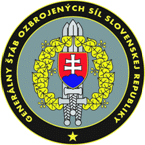 pre  zabezpečenie  vojenských  pohrebov  
v  ozbrojených  silách  Slovenskej  republikyBRATISLAVA  2014	Záznamy o zmene a doplnení:1. ....................................................................................................................................2. ....................................................................................................................................3. ....................................................................................................................................P R V Á   H L A V AZÁKLADNÉ USTANOVENIAČl. 1Predmet smernice	Smernica pre zabezpečenie pohrebov v ozbrojených silách Slovenskej republiky (ďalej len „smernica“) bola spracovaná na základe platných zákonov a právnych predpisov a vychádza z praktických skúseností pri zabezpečovaní a organizovaní vojenských pohrebov. Smernica slúži ako pomôcka a návod na zabezpečovanie 
a organizovanie vojenských pohrebov na území Slovenskej republiky (SR) v stave bezpečnosti a na komunikáciu s pozostalými a príbuznými.	Účelom tejto smernice je spresniť:zabezpečovanie vojenských pohrebov profesionálneho vojaka, vojaka v zálohe povolaného na výkon odbornej prípravy a poberateľa dôchodku z výsluhového zabezpečenia vojakov z Vojenského úradu sociálneho zabezpečenia (ďalej len „vojenský dôchodca“),činnosť veliteľa posádky pri zabezpečovaní vojenského pohrebu profesionálneho vojaka a vojenského dôchodcu,činnosť príslušného vedúceho služobného úradu alebo veliteľa,vykonávanie ceremoniálov vojenských pohrebov a pietnych aktov,spôsoby uhrádzania nákladov.	Pri uplatňovaní tejto smernice sa prihliada na všetky požiadavky a zvláštnosti vyžadované pozostalými, prípadne požiadavky zosnulého uvedené v jeho závete, pričom sa musia realizovať v rámci platných zákonov a predpisov.Čl. 2 Základné pojmy	Na účely tejto smernice majú pojmy tento význam:pozostalí – manželka (manžel), deti, rodičia, vnuci a prarodičia zomretého profesionálneho vojaka alebo vojenského dôchodcu; za pozostalých sa považujú prípadne ďalšie osoby, ktoré zabezpečili pohreb, alebo sa v rozhodujúcej miere podieľali na zabezpečení pohrebu,riadiaci – správca posádky (podľa Rozkazu NGŠ OS SR z 27. apríla 2012 o posádkovej službe v OS SR č.: OdVR-16-12/2012) alebo ním určený profesionálny vojak, ktorý sa na pohrebe osobne zúčastní, bude zodpovedať za prípravu 
a koordináciu činností,vedúci služobného úradu – veliteľ, náčelník, vedúci, riaditeľ vojenského útvaru, úradu alebo zariadenia ozbrojených síl Slovenskej republiky (OS SR), jednotky zomretého profesionálneho vojaka, ktorý bol dočasne vyčlenený podľa § 60 
ods. 1 písm. a), b), e) a f) zákona č. 346/2005 Z. z. o štátnej službe profesionálnych vojakov ozbrojených síl Slovenskej republiky a o zmene a doplnení niektorých zákonov (ďalej len „zákon o štátnej službe profesionálnych vojakov“),veliteľ – profesionálny vojak, ktorý je veliteľ, náčelník, vedúci, riaditeľ vojenského útvaru alebo zariadenia OS SR, jednotky zomretého profesionálneho vojaka,veliteľ posádky – veliteľ príslušnej posádky, v ktorého teritoriálnej pôsobnosti 
sa pohreb vykonáva (Rozkaz NGŠ OS SR z 27. apríla 2012 o posádkovej službe OS SR č.: OdVR-16-12/2012),vojenský pohreb – pohreb profesionálneho vojaka v služobnom pomere (ďalej len „profesionálny vojak“), vojaka v zálohe povolaného na výkon odbornej prípravy alebo pohreb vojenského dôchodcu s vojenskými poctami v zmysle platných právnych noriem,zabezpečujúci orgán – vedúci služobného úradu alebo veliteľ vojenského útvaru alebo zariadenia OS SR, v ktorom zosnulý profesionálny vojak vykonával štátnu službu.D R U H Á   H L A V AZABEZPEČENIE VOJENSKÝCH POHREBOVČl. 3Manipulácia s pozostatkami po ich dopravení na územie Slovenskej republikyPri úmrtí vojaka mimo územia SR sa organizuje vojenský ceremoniál (pietny akt) v zmysle čl. 34 služobnej pomôcky Pohrebné záležitosti v ozbrojených silách Slovenskej republiky (evid. zn. SPJ-4-3/Log).Čl. 4Vyrozumenie pozostalýchVyrozumenie pozostalých po zomrelých profesionálnych vojakoch 
sa vykonáva v zmysle prílohy č. 8 k služobnej pomôcke Metodické usmernenie 
na vyrozumenie pozostalých po zomrelých profesionálnych vojakoch (evid. zn. SPJ-4-3/Log).    Čl. 5Zabezpečenie vojenských pohrebov	(1) Pohreby vojakov sa zabezpečujú a organizujú v zmysle zákona 
č. 328/2002 Z. z. o sociálnom zabezpečení policajtov a vojakov a o zmene a doplnení niektorých zákonov v znení neskorších predpisov (ďalej iba „zákon o sociálnom zabezpečení“).	(2) Profesionálnemu vojakovi, ktorý zomrel počas trvania služobného pomeru, počas výkonu služby (vrátane služby v zahraničných misiách alebo operáciách), zabezpečí služobný úrad) pohreb na území SR v celom rozsahu alebo na prianie pozostalých s ich spoluúčasťou.	(3) V prípade, že zomrie vojenský dôchodca alebo priamy účastník domáceho a zahraničného odboja proti fašizmu z rokov 1939 – 1945, veliteľ posádky je povinný na žiadosť pozostalých zabezpečiť pohreb s ich spoluúčasťou (vzdanie vojenských pôct).Čl. 6Činnosť vedúceho služobného úradu, veliteľa a veliteľa posádky 	(1) Úmrtie profesionálneho vojaka následkom služobného úrazu alebo choroby z povolania a úmrtie profesionálneho vojaka v zahraničnej misii alebo operácii	Ak pozostalí požiadajú, aby vedúci služobného úradu alebo príslušný veliteľ (zabezpečujúci orgán) zabezpečil pohreb zomretého vojaka na náklady Ministerstva obrany Slovenskej republiky (MO SR) v celom rozsahu, vyplývajú pre zabezpečujúci orgán a veliteľa posádky nasledujúce úlohy:Úlohy zabezpečujúceho orgánuspracovať a zaslať hlásenie o mimoriadnej udalosti (udalosti) v zmysle Nariadenia NGŠ OS SR č. OdVR-11-2/2013 z 22. marca 2013 o oznamovaní mimoriadnych udalostí a udalostí, ak ide o mimoriadnu udalosť alebo udalosť,zabezpečiť vyvesenie smútočnej vlajky, resp. zástavy (podľa možnosti útvaru) 
v mieste výkonu štátnej služby zomretého profesionálneho vojaka, kondolenčnú knihu a miesto pre kondolenciu, informovať vojenskú verejnosť so súhlasom pozostalých, zabezpečiť v prípade, ak zabezpečujúci orgán nie je zároveň veliteľom posádky, koordináciu činností s veliteľom posádky, v ktorého teritoriálnej pôsobnosti 
sa vojenský pohreb vykoná,vyžiadať vyčlenenie Čestnej stráže ozbrojených síl Slovenskej republiky (ďalej len „Čestná stráž OS SR“) a Vojenskej hudby na vykonanie pohrebu prostredníctvom veliteľa Veliteľstva posádky Bratislava služobným postupom (v prípade úmrtia profesionálneho vojaka v zahraničnej misii alebo operácii požiadať aj o vyčlenenie Čestnej stráže OS SR, Vojenskej hudby a materiálno-technické zabezpečenie na vykonanie pietneho aktu privezenia telesných pozostatkov na územie SR),zabezpečiť na žiadosť pozostalých na pohrebe príhovor za OS SR (v prípade účasti vysokých štátnych predstaviteľov, zabezpečí smútočnú reč spravidla minister obrany SR alebo náčelník Generálneho štábu OS SR, v prípade, ak sa nezúčastnia vysokí štátni funkcionári, smútočnú reč prednesie spravidla veliteľ útvaru, v ktorom zosnulý profesionálny vojak vykonával štátnu službu),spracovať návrh na mimoriadne vymenovanie (mimoriadne povýšenie a mimoriadne ocenenie) in memoriam v zmysle § 135 zákona o štátnej službe profesionálnych vojakov; uvedený návrh predložiť služobným postupom ministrovi obrany SR (v prípade profesionálneho vojaka, ktorý zahynul pri plnení služobných povinností),spracovať návrh na udelenie vojenskej medaily/vojenského odznaku in memoriam v zmysle § 137 zákona o štátnej službe profesionálnych vojakov a Výnosu Ministerstva obrany Slovenskej republiky č. SEOPMVL-80-44/2007-OdL v znení Výnosu Ministerstva obrany Slovenskej republiky č. SEOPMVL-24-32/2012-OdL o určení stupňov vojenských medailí a tried vojenských odznakov a podmienkach ich udeľovania; uvedený návrh predložiť služobným postupom náčelníkovi Generálneho štábu  OS SR/ministrovi obrany SR (v prípade profesionálneho vojaka, ktorý zahynul pri plnení služobných povinností).Úlohy veliteľa posádkyzabezpečiť v súčinnosti s vedúcim služobného úradu alebo s príslušným veliteľom zomretého profesionálneho vojaka organizáciu, prípravu a priebeh vojenského pohrebu profesionálneho vojaka v plnom rozsahu,určiť riadiaceho, ktorý sa na pohrebe osobne zúčastní, bude zodpovedať za prípravu, koordináciu činností, bude dohliadať na dôstojný priebeh pohrebu, túto skutočnosť uverejní v rozkaze príslušného zodpovedného funkcionára (ďalej len „rozkaz“); ďalej v rozkaze uverejní aj personálne a materiálne zabezpečenie pohrebu, ústroj, výstroj, výzbroj, počet profesionálnych vojakov a počet nábojov,oboznámiť pozostalých s rozsahom nákladov, ktoré MO SR môže uhradiť podľa zákona o sociálnom zabezpečení; v prípade, že pozostalí si prajú zabezpečiť pohreb so spoluúčasťou  MO SR, poučiť pozostalých o rozsahu nákladov, ktoré môže uhradiť MO SR v tomto prípade,objednať v organizácii zabezpečujúcej pohrebné služby objednávku úpravy oblečenia a uloženia telesných pozostatkov, rakvu strednej cenovej kategórie,zabezpečiť, aby boli vykonané pohrebné úkony a obrady obvyklé v mieste pohrebu, vrátane dopravy telesných pozostatkov vojaka na miesto pohrebu; ak sa vykonáva pohreb vojaka spopolnením, objedná veliteľ posádky tiež prepravu telesných pozostatkov vojaka z miesta pohrebného obradu na miesto spopolnenia,ak si pozostalí želajú vykonať pri pohrebe cirkevný obrad, je možné požiadať 
o jeho vykonanie alebo sprostredkovanie vojenského duchovného (kontaktné údaje: www.ordinariat.sk, www.ustreps.sk); v prípade, ak cirkevný obrad vykonáva kňaz, duchovný podľa vlastného výberu pozostalých, je potrebné kontaktovať ho na príslušnom farskom úrade; v takomto prípade je nutné v objednávke upozorniť na úhradu nákladov z Vojenského úradu sociálneho zabezpečenia (VÚSZ) a túto skutočnosť v objednávke aj zaznamenať,vyrozumieť bez meškania VÚSZ, pričom uvedie všetky rozhodujúce údaje potrebné na zabezpečenie pohrebu vojaka a úhradu nákladov s tým spojených,zabezpečiť koordináciu činností s veliteľom Čestnej stráže OS SR a veliteľom Vojenskej hudby (v tomto prípade sa veliteľom rozumie profesionálny vojak, ktorý priamo velí/diriguje na mieste pohrebu) a taktiež materiálno-technické zabezpečenie nevyhnutné na plynulý priebeh vojenského pohrebu,sústrediť po vykonaní vojenského pohrebu dokumenty od pozostalých:1. žiadosti podľa bodu 2 písm. l),2. kópiu úmrtného listu,3. faktúry, prípadne účtenky od pohrebnej služby súvisiace s vykonaním pohrebu,4. potvrdenie z mestského úradu o tom, že neprevzal peňažnú hotovosť na zabezpečenie pohrebu,5. čestné prehlásenie o tom, že v čase úmrtia manželstvo nebolo rozvedené,odoslať spísané dokumenty a žiadosti od pozostalých na VÚSZ,oboznámiť pozostalých o ďalších náhradách podľa § 25 zákona o sociálnom zabezpečení,spísať s pozostalými:žiadosť o zabezpečenie pohrebu (príloha č. 4, www.vusz.sk),žiadosť o úhradu nákladov na pohreb (príloha č. 5, www.vusz.sk), žiadosť o vdovský/vdovecký dôchodok (príloha č. 3, www.vusz.sk),žiadosť o poukazovanie dávok sociálneho zabezpečenia,vyžiadať od pozostalých vojenské medaile, ktoré boli zosnulému 	udelené počas pôsobenia v OS SR; tieto použiť počas samotného vojenského pohrebu a následne odovzdať pozostalým.	Na zabezpečovaní vojenského pohrebu sa môže podieľať aj veliteľ útvaru (po dohovore s veliteľom posádky), v ktorom zosnulý profesionálny vojak vykonával štátnu službu.	(2) Úmrtie profesionálneho vojaka (v služobnom pomere)	V prípade, že pozostalí požiadajú, aby vedúci služobného úradu alebo príslušný veliteľ zabezpečil pohreb zomretého vojaka na náklady MO SR v celom rozsahu, vyplývajú pre zabezpečujúci orgán a veliteľa posádky nasledujúce úlohy:Úlohy zabezpečujúceho orgánuspracovať a zaslať hlásenie o udalosti (mimoriadnej udalosti) v zmysle Nariadenia NGŠ OS SR č. OdVR-11-2/2013 z 22. marca 2013 o oznamovaní mimoriadnych udalostí a udalostí, ak ide o mimoriadnu udalosť alebo udalosť,pri organizovaní pohrebu dodržiavať ustanovenia zákona o sociálnom zabezpečení,zabezpečiť vyvesenie smútočnej vlajky v mieste výkonu štátnej služby zomretého profesionálneho vojaka, kondolenčnú knihu a miesto pre kondolenciu, informovať vojenskú verejnosť, zabezpečiť v prípade, ak zabezpečujúci orgán nie je zároveň veliteľom posádky, koordináciu činností s veliteľom posádky v teritoriálnej pôsobnosti kde sa pohreb vykoná.Úlohy veliteľa posádkyzabezpečiť organizáciu, prípravu a priebeh vojenského pohrebu profesionálneho vojaka v plnom rozsahu v súčinnosti s vedúcim služobného úradu alebo s príslušným veliteľom,určiť riadiaceho, ktorý sa na pohrebe osobne zúčastní, bude zodpovedať za prípravu, koordináciu činností, bude dohliadať na dôstojný priebeh pohrebu, túto skutočnosť uverejniť v rozkaze; ďalej v rozkaze uverejniť aj personálne a materiálne zabezpečenie pohrebu, ústroj, výstroj, výzbroj, počet profesionálnych vojakov a počet nábojov,vyžiadať vyčlenenie Čestnej stráže OS SR a Vojenskej hudby na vykonanie pohrebu prostredníctvom veliteľa Veliteľstva posádky Bratislava služobným postupom,oboznámiť pozostalých s rozsahom nákladov, ktoré MO SR môže uhradiť podľa zákona o sociálnom zabezpečení; pri zabezpečení pohrebu na svoje náklady v celom rozsahu ich upozorní, že prípadné ďalšie služby spojené s pohrebom vojaka môžu pozostalí objednať jedine vo svojom mene a na svoje náklady,objednať v organizácii zabezpečujúcej pohrebné služby objednávku úpravy oblečenia a uloženia telesných pozostatkov, rakvu strednej cenovej kategórie,zabezpečiť, aby boli vykonané pohrebné úkony a obrady obvyklé v mieste pohrebu, vrátane dopravy telesných pozostatkov vojaka na miesto pohrebu; ak sa vykonáva pohreb vojaka spopolnením, objednať tiež prepravu telesných pozostatkov vojaka z miesta pohrebného obradu na miesto spopolnenia,ak si pozostalí želajú vykonať pri pohrebe cirkevný obrad, je možné požiadať 
o jeho vykonanie alebo sprostredkovanie vojenského duchovného (kontaktné údaje: www.ordinariat.sk, www.ustreps.sk); v prípade, ak cirkevný obrad vykonáva kňaz, duchovný podľa vlastného výberu pozostalých, je potrebné ho kontaktovať na príslušnom farskom úrade; v takomto prípade je nutné v objednávke upozorniť na úhradu nákladov z VÚSZ a túto skutočnosť v objednávke aj zaznamenať,zabezpečiť na žiadosť pozostalých na pohrebe príhovor za OS SR (smútočnú reč prednesie spravidla veliteľ útvaru, v ktorom zosnulý profesionálny vojak vykonával štátnu službu),vyrozumieť bez meškania VÚSZ, pričom uviesť všetky rozhodujúce údaje potrebné na zabezpečenie pohrebu vojaka a úhradu nákladov s tým spojených,zabezpečiť koordináciu činností priamo na mieste pohrebu s veliteľom Čestnej stráže OS SR a veliteľom Vojenskej hudby (v tomto prípade sa veliteľom rozumie profesionálny vojak, ktorý priamo velí/diriguje na mieste pohrebu) a taktiež materiálno-technické zabezpečenie nevyhnutné na plynulý priebeh vojenského pohrebu,sústrediť po vykonaní vojenského pohrebu dokumenty od pozostalých:kópiu úmrtného listu,faktúry, prípadne účtenky od pohrebnej služby súvisiace s vykonaním pohrebu,potvrdenie z mestského úradu o tom, že neprevzal peňažnú hotovosť na zabezpečenie pohrebu,čestné prehlásenie o tom, že v čase úmrtia manželstvo nebolo rozvedené,odoslať spísané dokumenty a žiadosti od pozostalých na VÚSZ.	Na zabezpečovaní vojenského pohrebu sa môže podieľať aj veliteľ útvaru (po dohovore s veliteľom posádky), v ktorom zosnulý profesionálny vojak vykonával štátnu službu.	(3) Úmrtie vojenského dôchodcu v generálskej hodnosti	V prípade, že zomrie vojenský dôchodca v generálskej hodnosti, zabezpečuje veliteľ posádky vojenský ceremoniál vojenského pohrebu, a to len na žiadosť pozostalých.Úlohy veliteľa posádkyurčiť riadiaceho, ktorý sa na pohrebe osobne zúčastní, bude zodpovedať za prípravu, koordináciu činností, bude dohliadať na dôstojný priebeh pohrebu, túto skutočnosť uverejniť v rozkaze; v rozkaze uverejniť aj ďalšie informácie o personálnom a materiálnom zabezpečení pohrebu, ústroj, výstroj, výzbroj, počet profesionálnych vojakov a počet nábojov,vyrozumieť bez zbytočného odkladu VÚSZ, pričom uvedie všetky rozhodujúce údaje potrebné na zabezpečenie pohrebu vojenského dôchodcu a úhradu nákladov s tým spojených,oboznámiť pozostalých s možnosťou vykonania cirkevného obradu prostredníctvom vojenského duchovného, po požiadaní pozostalých o zabezpečenie vojenského pohrebu overiť skutočnosť o poberaní vojenského dôchodku z VÚSZ,spísať s pozostalými:žiadosť o vdovský dôchodok (príloha č. 3 k tejto smernici, www.vusz.sk),žiadosť o zabezpečenie pohrebu (príloha č. 4 k tejto smernici, www.vusz.sk),žiadosť o úhradu nákladov na pohreb (príloha č. 5 k tejto smernici, www.vusz.sk),vyžiadať vyčlenenie Čestnej stráže OS SR a Vojenskej hudby na vykonanie pohrebu prostredníctvom veliteľa Veliteľstva posádky Bratislava služobným postupom [v prípade, že nie je možná účasť Čestnej stráže OS SR alebo Vojenskej hudby, zabezpečiť čestnú jednotku vlastným útvarom (ad-hoc)], prípadne z najbližších vojenských útvarov a ozvučenie reprodukovanou hudbou vlastnými prostriedkami,zabezpečiť na pohrebe na žiadosť pozostalých príhovor za OS SR (smútočnú reč prednesie spravidla predseda rady Klubu generálov SR),zabezpečiť koordináciu činností priamo na mieste pohrebu s veliteľom Čestnej stráže OS SR a veliteľom Vojenskej hudby (v tomto prípade sa veliteľom rozumie profesionálny vojak, ktorý priamo velí/diriguje na mieste pohrebu) a taktiež materiálno-technické zabezpečenie nevyhnutné na plynulý priebeh vojenského pohrebu,sústrediť po vykonaní vojenského pohrebu dokumenty od pozostalých:kópiu úmrtného listu,faktúry, prípadne účtenky od pohrebnej služby súvisiace s vykonaním pohrebu,potvrdenie z mestského úradu o tom, že neprevzal peňažnú hotovosť na zabezpečenie pohrebu,preukaz dôchodcu (ak mu bol vydaný),čestné prehlásenie o tom, že v čase úmrtia manželstvo nebolo rozvedené,odoslať spísané dokumenty a žiadosti od pozostalých na VÚSZ.	(4) Úmrtie vojenského dôchodcu (v inej ako generálskej hodnosti) alebo vojaka v zálohe povolaného na výkon odbornej prípravy	V prípade úmrtia vojenského dôchodcu alebo vojaka v zálohe povolaného 
na výkon odbornej prípravy, zabezpečuje veliteľ posádky iba vojenský ceremoniál vojenského pohrebu, a to len na žiadosť pozostalých.Úlohy veliteľa posádkyurčiť riadiaceho, ktorý sa na pohrebe osobne zúčastní, bude zodpovedať za prípravu, koordináciu činností, bude dohliadať na dôstojný priebeh pohrebu, túto skutočnosť uverejniť v rozkaze; v rozkaze uverejniť aj ďalšie informácie o personálnom a materiálnom zabezpečení pohrebu, ústroj, výstroj, výzbroj, počet profesionálnych vojakov a počet nábojov,vyrozumieť bez zbytočného odkladu VÚSZ, pričom uvedie všetky rozhodujúce údaje potrebné na zabezpečenie pohrebu vojenského dôchodcu a úhradu nákladov s tým spojených,po požiadaní pozostalých o zabezpečenie vojenského pohrebu overiť skutočnosť 
o poberaní vojenského dôchodku z VÚSZ, oboznámi pozostalých s možnosťou vykonania cirkevného obradu prostredníctvom vojenského duchovného,vyžiadať vyčlenenie Vojenskej hudby na vykonanie pohrebu prostredníctvom veliteľa Veliteľstva posádky Bratislava služobným postupom (v prípade, že nie je možná účasť Vojenskej hudby, zabezpečí ozvučenie reprodukovanou hudbou vlastnými prostriedkami),spísať s pozostalými:žiadosť o vdovský dôchodok (príloha č. 3 k tejto smernici, www.vusz.sk),žiadosť o zabezpečenie pohrebu (príloha č. 4 k tejto smernici, www.vusz.sk),žiadosť o úhradu nákladov na pohreb (príloha č. 5 k tejto smernici, www.vusz.sk),zabezpečiť vyčlenenie čestnej jednotky vlastným útvarom, prípadne z najbližších vojenských útvarov,zabezpečiť koordináciu činností priamo na mieste pohrebu s veliteľom čestnej jednotky a veliteľom Vojenskej hudby (v tomto prípade sa veliteľom rozumie profesionálny vojak, ktorý priamo velí/diriguje na mieste pohrebu) a taktiež materiálno-technické zabezpečenie nevyhnutné na plynulý priebeh vojenského pohrebu,sústrediť po vykonaní vojenského pohrebu dokumenty od pozostalých:kópiu úmrtného listu,faktúry, prípadne účtenky od pohrebnej služby súvisiace s vykonaním pohrebu,potvrdenie z mestského úradu o tom, že neprevzal peňažnú hotovosť na zabezpečenie pohrebu,preukaz dôchodcu (ak mu bol vydaný),čestné prehlásenie o tom, že v čase úmrtia manželstvo nebolo rozvedené,odošle spísané dokumenty a žiadosti od pozostalých na VÚSZ.	(5) Úmrtie priameho účastníka domáceho a zahraničného odboja proti fašizmu z rokov 1939 – 1945	V prípade úmrtia priameho účastníka domáceho a zahraničného odboja proti fašizmu z rokov 1939 – 1945, uplatní veliteľ posádky na žiadosť pozostalých nasledujúce úlohy a postupy na zabezpečenie vojenského ceremoniálu vojenského pohrebu:Úlohy veliteľa posádky:spolupracuje s miestne príslušnou organizáciou Slovenského zväzu protifašistických bojovníkov,určiť riadiaceho, ktorý sa na pohrebe osobne zúčastní, bude zodpovedať za prípravu, koordináciu činností, bude dohliadať na dôstojný priebeh pohrebu, túto skutočnosť uverejní v rozkaze; v rozkaze uverejní aj ďalšie informácie o personálnom a materiálnom zabezpečení pohrebu,zabezpečiť vyčlenenie čestnej jednotky vlastným útvarom, prípadne z najbližších vojenských útvarov,zabezpečiť ozvučenie reprodukovanou hudbou vlastnými prostriedkami,zabezpečiť koordináciu činností priamo na mieste pohrebu s veliteľom čestnej jednotky (v tomto prípade sa veliteľom rozumie profesionálny vojak, ktorý priamo velí na mieste pohrebu) a taktiež materiálno-technické zabezpečenie nevyhnutné na plynulý priebeh vojenského pohrebu.Ostatné úlohy veliteľa posádkyprostredníctvom veliteľov útvarov posádky každoročne plánovať finančné prostriedky v pláne výdavkov vo vecnom členení IIS SAP na nákup potrebného počtu vlajok SR (typ koruhva) na prekrytie rakvy, zástav SR na pevnej žrdi, smútočných vlajok, fólií na prekrytie rakvy, rámikov čiernej farby na fotografiu, podušiek pod vyznamenania, kondolenčných kníh a smútočných pások na zabezpečenie vojenských pohrebov (prípadne iný materiál na zabezpečenie plynulého priebehu vojenského pohrebu),v záujme urýchlenia vybavovania vojenských pohrebov informovať štátnu správu, samosprávu a pohrebné služby v rámci svojej teritoriálnej pôsobnosti, že v prípade úmrtia vojenského dôchodcu má zomrelý nárok na vojenský pohreb; uvedeným inštitúciám sa odporúča zanechať telefónny kontakt na príslušného správcu posádky.Čl. 7Materiálno-technické zabezpečenie	(1) Pre zabezpečenie priebehu vojenského pohrebu vyčleniť nasledujúci materiál:zbrane a muníciu podľa počtu a výzbroje strelcov čestných sálv,techniku na presun personálu, ktorý zabezpečuje pohreb a prevoz materiálu, smútočné pásky (nosenie smútočnej pásky dodržiavať podľa Výnosu Ministerstva obrany SR zo 16. decembra 2009 č.SEOPMVL-20-49/2009-OdL, ktorým sa ustanovuje poskytovanie výstrojových náležitostí, druhy vojenskej rovnošaty, výstrojových súčiastok, špecifických znakov vojenskej rovnošaty, ich nosenie a používanie a nosenie vojenských medailí a vojenských odznakov),vlajku SR na zahalenie rakvy (plátenná s rozmermi 1,5 m x 2,25 m v tvare koruhvy bez žrde, štátny znak SR je súbežný s pruhmi vlajky),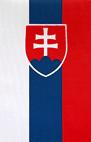 Obrázok 1 Vlajka SR na prekrytie rakvy – typ koruhva (bez žrde) s rozmermi 1,5 m x 2,25 mpodušku(y) pod vyznamenania zosnulého (poduška čiernej alebo bordovej farby 
s rozmermi 40 cm x 40 cm x 8 cm, typ látky zamat – na jednu podušku sa zmestí cca 10 ks vyznamenaní),rámik čiernej farby na fotografiu podobizne zosnulého veľkosti A4 (210 mm 
x 297 mm),zástavu SR s rozmermi 1,5 m x 1 m pre zástavníka čestnej jednotky, použitie vlajky a zástavy dodržiavať v súlade so zákonom NR SR č. 63/1993 Z. z. o štátnych symboloch Slovenskej republiky a ich používaní z 18. februára 1993),materiál, ktorý je odovzdaný pozostalým zosnulého sa odpíše z evidencie na základe zverejnenia príspevku v rozkaze veliteľa o vykonaní vojenského pohrebu; výdaj sa realizuje na tlačive 15/M (Výkaz vydaného – vráteného materiálu); 
následne sa v projekte SAP R-3 spracuje preúčtovací doklad – Výdaj materiálu 
do spotreby, druh pohybu 201.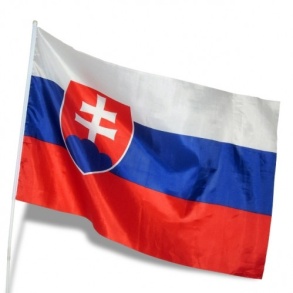 Obrázok 2 Zástava SR na pevnej žrdi s rozmermi 1,5 m x 1 m(2) Ďalej v prípade potreby:vyčleniť ďalší personál/materiál na zabezpečenie plynulého priebehu pohrebu,zabezpečiť súčinnosť s príslušným útvarom vojenskej polície alebo s obcou pre zabezpečenie nerušeného priebehu pohrebu, k tomu spresniť prístupové trasy, parkovacie a odstavné plochy pre vojenskú a civilnú techniku, vyčleniť vyškolených príslušníkov regulovčíckej služby a pod.,pred začatím pietneho aktu poučiť osoby z rezortu OS SR, ktoré sa zúčastňujú 
na zabezpečení pohrebu o obsahu a spôsobe poskytovania informácií pre verejnosť a médiá,vyčleniť zdravotnícke zabezpečenie (lekára, prípadne zdravotníka a podľa možností aj zdravotnícke alebo iné vhodné transportné vozidlo).Čl. 8Vykonanie vojenského pohrebu so spoluúčasťou pozostalých, 
preukázanie vojenských pôct zomrelým vojakom	(1) Pocty pri vojenských pohreboch:zahalenie rakvy s telesnými pozostatkami zomretého do vlajky SR počas pohrebného obradu,postavenie čestnej stráže ku katafalku s rakvou zomretého počas trvania pohrebného obradu, držanie podušky(iek) s medailami a fotografiou zomretého v ráme,nesenie rakvy z miesta poslednej rozlúčky na miesto uloženia telesných pozostatkov zomretého, ak sa uvedené úkony vykonávajú na rôznych miestach (nesenie rakvy zabezpečiť len v prípade účasti Čestnej stráže OS SR a to, len ak nastane prípad podľa článku 6 ods. (1) a (2) tejto smernice, inak využívať služby miestnej pohrebnej služby, správcu cintorína...),sprievod rakvy čestnou jednotkou a hudbou z miesta poslednej rozlúčky na miesto uloženia telesných pozostatkov zomretého, ak sa uvedené úkony vykonávajú 
na rôznych miestach,skončenie pohrebného obradu štátnou hymnou Slovenskej republiky (ďalej len „hymna“) so súčasným vzdaním pocty salvami sprevádzajúcej čestnej jednotky.Priebeh vojenského pohrebu:napochodovanie čestnej jednotky pred obradnú miestnosť,zhromaždenie a zaujatie miest najbližších pozostalých a účastníkov smútočného obradu, počas ktorého hrá Vojenská hudba smútočný chorál,napochodovanie čestnej jednotky a zahalenie rakvy vlajkou SR,reč obradníka, príhovory alebo cirkevná časť,vynesenie (vyvezenie) rakvy a zoradenie sprievodu,zloženie vlajky SR,hymna (súčasné vzdanie pocty salvami),poďakovanie obradníka (v prípade cirkevnej časti príslušného cirkevného predstaveného),kondolencia.(3) Priebeh vojenského pohrebu je možné upraviť po dohovore s pozostalými, pričom sa musí zachovať postupnosť vojenskej časti, a to zahalenie rakvy vlajkou SR, zloženie vlajky SR, hymna (súčasné vzdanie pocty salvami).(4) Riadiaci určí čestnú jednotku v zložení: −  1 + 3 PrV (veliteľ čestnej jednotky, 2 x stráž k zástave, zástavník),1 + (spravidla) 12 PrV (veliteľ čestnej čaty, čestná čata),6 PrV (skladači vlajky – v prípade nesenia truhly aj ako nosiči truhly),4 PrV (stráž k rakve),1 PrV (nosič fotografie),1 PrV (nosič vyznamenaní),1 + (spravidla) 5 PrV (veliteľ strelcov, strelci na vypálenie sálv zo Sa vz. 58 alebo 1 + 1 zo SiPi vz. 44/67),2 PrV (nosiči vencov – určujú sa iba v prípade účasti najvyšších štátnych predstaviteľov – prezident SR, predseda Národnej rady SR, predseda vlády SR, minister obrany SR).V prípade, ak sa na pohrebe zúčastnia súčasne minister obrany SR, náčelník Generálneho štábu OS SR, generalita..., odovzdávajú jeden veniec za celý rezort.Zástavník, skladači vlajky, nosič fotografie, nosič vyznamenaní a nosiči vencov sa určujú bez zbraní!V prípade účasti Vojenskej hudby na pohrebe sa určuje 1 profesionálny vojak (dirigent/veliteľ) + orchester.	(5) Pred začatím pohrebu riadiaci obdrží od pozostalých vyznamenania, ktoré rovnomerne pripevní na podušku a taktiež vloží fotografiu s podobizňou zosnulého do fotorámiku a odovzdá ich určeným príslušníkom čestnej jednotky.(6) Rozmiestnenie čestnej jednotky (skladači vlajky, stráž k rakve, nosič vyznamenaní, nosič fotografie, veliteľ jednotky so zástavou SR, veliteľ s čestnou čatou) prispôsobiť podľa priestorových možností miesta obradu.(7) Ak sa rakva bude prenášať z miesta poslednej rozlúčky na miesto posledného uloženia telesných pozostatkov zosnulého (hrobové miesto alebo pohrebné auto), musí riadiaci vopred prezrieť daný priestor a vhodne určiť miesta a trasu presunu pre čestnú jednotku, Vojenskú hudbu a strelcov na vykonanie sálv. Čestná jednotka zostáva stáť na svojich miestach, ak nie je potrebné vykonať nesenie (vezenie) rakvy z miesta poslednej rozlúčky na miesto uloženia telesných pozostatkov zosnulého.(8) V prípade, ak priestor nedovoľuje rozmiestnenie čestnej jednotky, ktorá by svojou prítomnosťou už narúšala samotný priebeh obradu, je možné, aby sa určití príslušníci z čestnej jednotky nezúčastnili na tomto mieste obradu (pri určovaní účasti však zachovať prioritu – prednostne skladači vlajky, veliteľ čestnej jednotky so zástavou SR, nosič vyznamenaní, nosič fotografie, stráž k rakve, veliteľ s čestnou čatou).(9) Rakva sa zahaľuje vlajkou SR pred jej vystavením, resp. pred začatím smútočného obradu. V prípade, že je rakva pred začatím pohrebného obradu otvorená, vlajkou sa zahaľuje bezprostredne po jej zatvorení.(10) Čestná jednotka sa zoradí pätnásť minút pred začatím pohrebu (s rozostupom na dva kroky) pred obradnou miestnosťou v poradí – veliteľ čestnej jednotky so zástavou SR, veliteľ čestnej čaty s čestnou čatou, nosič fotografie, nosič(i) vyznamenaní, skladači vlajky, stráž k rakve, následne skladači vlajky rozvinú zástavu 
a uchopia ju tak, aby pri zahalení rakvy bol biely pruh z čelného pohľadu na ľavej strane a znak na hrudi zomretého.	(11) Čestná jednotka napochoduje päť minút pred začatím pohrebu (po uzatvorení rakvy) pomalým krokom na vopred stanovené miesta (počas napochodovania zástavy SR účastníci smútočného obradu vstanú) a skladači vlajky zahalia rakvu vlajkou SR.	(12) Zahaľovanie rakvy skladačmi vlajky:−  skladači vlajky sa s rozprestretou zástavou presunú k rakve tak, aby traja profesionálni vojaci stáli po ľavej a traja po pravej strane rakvy (jedna dvojica stojí pri hlave zosnulého, druhá v strede a tretia dvojica pri nohách vo vzdialenosti približne jedného úkroku od rakvy),zároveň je rozprestretá zástava prinesená nad rakvu zosnulého,na prvý signál sa zastavia,na druhý signál sa otočia (vykonajú vpravo/vľavo vbok) tak, aby stáli tvárou 
k truhle,na tretí signál súčasne zahalia rakvu vlajkou SR,na štvrtý signál vykonajú profesionálni vojaci stojaci vľavo od rakvy (z čelného pohľadu) vpravo vbok a profesionálni vojaci stojaci vpravo od rakvy vykonajú vľavo vbok (po dokončení obratu stoja čelom k účastníkom smútočného obradu).	(13) V prípade, že priestor nedovoľuje napochodovanie a zahalenie rakvy vlajkou hore uvedeným spôsobom, čestná jednotka sa rozmiestni (ak to okolnosti dovoľujú) ešte pred vstupom účastníkov smútočného obradu do obradnej miestnosti. Po uzatvorení rakvy skladači zástavy zahalia rakvu vlajkou SR.	(14) V prípade, že nie je možné zahaliť rakvu ani jedným z hore uvedených spôsobov, riadiaci určí presne kedy a kde sa rakva zahalí. 	Zahaľovanie rakvy vlajkou SR sa vykonáva dôstojným spôsobom!	(15) Rozmiestnenie čestnej jednotky v obradnej miestnosti (z čelného pohľadu) je nasledujúce:− veliteľ čestnej jednotky so zástavou a veliteľ čestnej čaty s čatou stoja po ľavej strane rakvy,skladači vlajky a stráž k rakve stoja pri pravej/ľavej strane rakvy,nosič fotografie a nosič(i) vyznamenaní stoja po pravej strane rakvy,rozmiestnenie strelcov – v exteriéri podľa priestorov za dodržania všetkých bezpečnostných opatrení.Rozmiestnenie Vojenskej hudby je možné len v exteriéri s vyčlenením dostatočného priestoru s rozlohou štvorca minimálne 6 m x 6 m.(16) Rozmiestnenie (usadenie) účastníkov smútočného obradu sa určí podľa priestorov obradného miesta. Prednostne sa usádza najbližšia rodina pozostalých 
(do prvého radu) a za nimi ostatní smútiaci. Pri účasti najvyšších štátnych predstaviteľov (prezident SR, predseda vlády SR, minister obrany SR, náčelník Generálneho štábu OS SR...) vybrať adekvátne rovnocenné miesta ako najbližšej rodine pozostalého.(17) Smútočný obrad trvá približne 30 až 60 minút v závislosti od druhu obradu (vojenský, občiansko-vojenský, vojensko-cirkevný) a miestnych zvykov. Základné jadro obradu tvoria príhovory, recitácie básní a hudobné predely. Poradie 
si stanovujú najbližší pozostalí (pri prednese smútočnej reči najvyšších štátnych predstaviteľov je potrebné zachovať protokolárne poradie).(18) Čestná jednotka vykoná nesenie rakvy (v prípade vezenia – pohrebná služba) z miesta poslednej rozlúčky na miesto uloženia telesných ostatkov zosnulého, ak sa úkony vykonávajú na rôznych miestach. V prípade, že nenastane tento prípad, čestná jednotka ostáva na mieste.(19) Po skončení všetkých príhovorov (základného jadra obradu) sa obradník (duchovný, riadiaci alebo iná určená osoba) obráti s výzvou k smútočnému zhromaždeniu, aby vstali a tým vzdali poctu zosnulému pri vynášaní (vyvezení) rakvy 
z obradnej miestnosti. Poradie čestnej jednotky pri odpochodovaní (pomalým krokom) z obradnej miestnosti je nasledujúce: veliteľ čestnej jednotky so zástavou, veliteľ čestnej čaty s čestnou čatou, nosič fotografie, nosič(i) vyznamenaní, skladači vlajky (pri nesení rakvy aj s rakvou) spolu so strážou k rakve (v prípade, ak rakva nie je nesená príslušníkmi čestnej jednotky, skladači vlajky spolu so strážou k rakve len sprevádzajú vezenú rakvu – ak to priestor nedovoľuje, odchádzajú ešte pred vyvezením rakvy z obradnej miestnosti).(20) V prípade, že je hrobové miesto na cintoríne značne vzdialené od miesta poslednej rozlúčky, po vyjdení z obradnej miestnosti sa vytvorí smútočný sprievod 
v tomto poradí: kríž (pri cirkevných obradoch), dirigent/veliteľ Vojenskej hudby 
s Vojenskou hudbou, veliteľ čestnej jednotky, zástavník 	a stráž k zástave, veliteľ čestnej čaty s čestnou čatou, vence s nosičmi vencov, nosič fotografie, nosič(i) vyznamenaní, nesená (vezená) rakva (ak priestor neumožňuje sprevádzať rakvu skladačmi vlajky a strážou k rakve, zaradia sa hneď za rakvu), obradník/cirkevný predstavený, najbližší pozostalí a ostatní účastníci smútočného zhromaždenia (najvyšších štátnych predstaviteľov radíme hneď za najbližšími pozostalými podľa protokolárneho poradia). Ak priestor nedovoľuje takéto zoradenie, môže riadiaci smútočný sprievod vhodne upraviť.(21) Na pokyn riadiaceho sa smútočný sprievod vydá pomalým krokom 
na miesto posledného uloženia telesných ostatkov zosnulého (hrobové miesto alebo pohrebné auto). Vojenská hudba na tento pokyn začína hrať smútočný pochod.(22) Po príchode smútočného sprievodu k hrobovému miestu alebo pohrebnému autu sa čestná jednotka a Vojenská hudba rozostavia na vopred určené miesta (ak to priestor dovoľuje, rozmiestnenie čestnej jednotky je podobné ako na mieste poslednej rozlúčky). Nesená (vezená) rakva sa položí nad hrob alebo na nosič pohrebného auta.(23) Po položení rakvy na pokyn riadiaceho prestane Vojenská hudba hrať smútočný pochod.(24) Po krátkom príhovore (pri cirkevnom pohrebe – poslednom požehnaní) na pokyn riadiaceho velí veliteľ čestnej stráže „Na poctu – ZBRAŇ!“, skladači vlajky skladajú vlajku SR nad truhlou, Vojenská hudba začína hrať/znie smútočný chorál.(25) Po poskladaní vlajky nasleduje odohranie hymny. Počas hymny sa rakva pomaly spúšťa do hrobu (ak je rakva s telesnými ostatkami zosnulého určená 
na uloženie miesta posledného odpočinku na hrobové miesto) a strelci vykonajú vypálenie čestných sálv.(26) Po odohraní hymny určený príslušník z čestnej jednotky, ktorý má 
na rukách poskladanú vlajku SR, ju odovzdá určenej osobe (spravidla funkčne najvyššiemu z prítomných za OS SR) so slovami „Odovzdávam Vám vlajku Slovenskej republiky s vďakou a úctou“ a tá ju odovzdá najbližšiemu pozostalému s hore uvedenými slovami.(27) Odovzdanie vlajky SR sa uskutoční, len ak nastane prípad podľa článku 6 ods. (1) a (2) tejto smernice.(28) Po odohraní hymny (alebo po odovzdaní poskladanej vlajky SR) obradník (alebo duchovný) poďakuje účastníkom smútočného zhromaždenia. Po poďakovaní velí veliteľ čestnej jednotky so zástavou SR na odchod a odchádza so všetkými príslušníkmi čestnej jednotky. Taktiež odchádza dirigent/veliteľ Vojenskej hudby 
s orchestrom a strelci na vypálenie sálv.(29) Ak priestor nedovoľuje, aby čestná jednotka, Vojenská hudba alebo strelci opustili priestor dôstojným spôsobom, ostávajú na mieste a opustia svoje priestory až na pokyn riadiaceho (spravidla tesne po začatí kondolencie najbližším pozostalým).(30) Po skončení celého pohrebu riadiaci odovzdá podušku s vyznamenaniami, fotorámik s podobizňou zosnulého a kondolenčnú knihu najbližšej rodine, ale len ak nastane prípad podľa článku 6 ods. (1) a (2) tejto smernice. V opačnom prípade riadiaci po skončení celého pohrebu odopne všetky vyznamenania z podušky, vyberie fotografiu s podobizňou zosnulého a odovzdá ich najbližšej rodine. V tomto prípade sa poduška pod vyznamenania a fotorámik neodovzdávajú.Čl. 9Pohreb na cintoríne, v dome smútku, krematóriuVojenský pohreb na cintoríne sa organizuje pre zomretých profesionálnych vojakov a vojenských dôchodcov, prípadne pre významných štátnych činiteľov.Vojenský pohreb začína v sieni smútku, kde stoja pri rakve šiesti strážni (skladači vlajky). Čestná jednotka vzdáva poctu, Vojenská hudba hrá chorál. Po dohratí chorálu a vzdaní vojenských pôct nasleduje cirkevná alebo občianska časť poslednej rozlúčky.1. Pohreb na cintoríne. Po príchode na miesto posledného odpočinku uložia pracovníci pohrebnej služby rakvu nad vykopanú jamu. K rakve napochoduje stráž 
a skladači vlajky. Obradník/ cirkevný predstavený vykoná záverečný obrad. Nasleduje povel veliteľa čestnej jednotky „Čestná stráž – POZOR! Čelne – NA POCTU ZBRAŇ!“. Po povele začne Vojenská hudba hrať smútočný chorál a vojaci nad hrobom zložia vlajku. Po zložení vlajky vojaci (skladači vlajky) odpochodujú. Po skončení chorálu začne Vojenská hudba hrať hymnu, počas ktorej pracovníci pohrebnej služby spúšťajú rakvu so zosnulým do vykopaného hrobu. Počas hymny strieľajú príslušníci jednotky čestné salvy.2. Rozostavenie čestnej jednotky a Vojenskej hudby sa prispôsobí podmienkam na jednotlivých cintorínoch. Strelci čestných sálv stoja minimálne 25 metrov 
od miesta poslednej rozlúčky otočení chrbtom k smútočnému zhromaždeniu.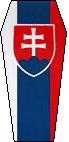 Legenda:      − skladači vlajky      − stráž k rakve      − nosič(i) vyznamenaní      − nosič fotografieObrázok 3 Možný vzor rozmiestnenia strelcov počas vykonávania sálv         na cintoríne pri smútočnom akte vojenského pohrebu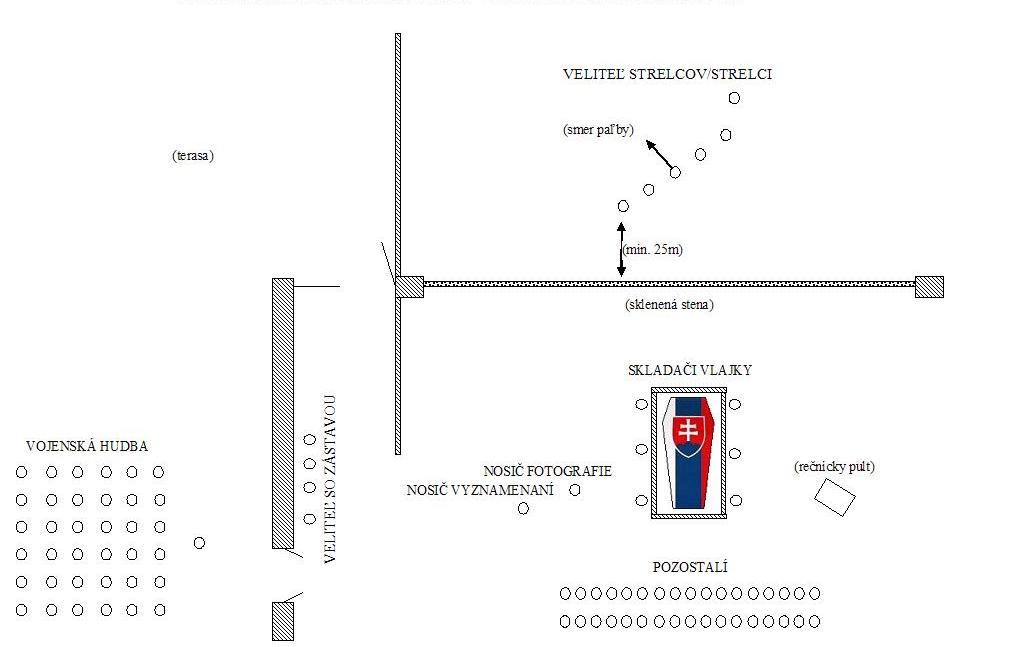 Obrázok 4 Vojenský pohreb v krematóriu (Bratislava)Priebeh vojenského pohrebu v krematóriu (Bratislava) je statický (z dôvodu priestorového a technického vybavenia budovy).Čestná jednotka a Vojenská hudba napochodujú cca päť minút pred začatím pohrebu na stanovené miesta (ešte pred príchodom pozostalých).Skladači vlajky rozvinú a prekryjú rakvu vlajkou SR.Veliteľ čestnej jednotky velí „Na poctu − ZBRAŇ!“ (Vojenská hudba hrá chorál).Príchod pozostalých do obradnej siene.Veliteľ čestnej jednotky velí „K nohe − ZBRAŇ!“.Samotný priebeh pohrebu (príhovory, básne, skladby...).Veliteľ čestnej jednotky velí „Na poctu − ZBRAŇ!“ (Vojenská hudba hrá chorál).Skladači vlajky poskladajú vlajku nad rakvou.Hymna (salvy).Veliteľ čestnej jednotky velí „K nohe − ZBRAŇ!“.Odchod Vojenskej hudby.Poďakovanie obradníka/cirkevného predstaveného a výzva ku kondolencii 
na terase.Čestná jednotka odchádza až po presune pozostalých na terasu.Obrázok 5 Pohreb na cintoríne – zoradenie sprievoduVykonávanie sálv z ručných zbraní pri smútočnom akte – vojenskom pohrebe	(1) Rekognoskácia. Pred vykonaním sálv vykoná veliteľ, ktorý riadi vykonávanie sálv spolu s riadiacim rekognoskáciu miesta vykonania sálv podľa možností daného priestoru. Miesto vykonania sálv musí zabezpečovať dodržiavanie všetkých bezpečnostných opatrení pre manipuláciu so zbraňami a strelivom a pre vedenie streľby z ručných zbraní v zmysle platných predpisov.	(2) Počet rán. Pri časovom úseku odohrania hymny, ktorá trvá 55 až 65 sekúnd, sa plánuje v 5 – 7 sekundových intervaloch vystreliť z jednotlivých druhov ručných zbraní nasledujúci počet rán:a) samopal Sa vz. 58P/V – 10 rán alebo,b) samočinná puška SaPu vz. 52/57 – 10 rán alebo,c) signálna pištoľ SiPi vz. 44/67 – 10 rán (len výnimočne).Pri hymne spievanej speváckym zborom sa časový úsek predlžuje približne na dvojnásobok. V tomto prípade je veliteľ strelcov povinný pred samotným aktom vykonať dohovor so zbormajstrom ohľadne doby spievanej hymny a interval výstrelov rozpočíta na 10 rán.Varianty vykonávania sálv z ručných zbraní a počet strieľajúcich	Možné varianty vykonávania sálv z ručných zbraní a počet strieľajúcich:a) len signálna pištoľ SiPi vz. 44/67 (len výnimočne)− strelec/veliteľ – 1 PrV− nabíjač – 1 PrVb) len samopal Sa vz. 58P/V− spravidla − veliteľ strelcov – 1 PrV− strelec – 10 PrV− minimálne − veliteľ strelcov – 1 PrV  − strelec – 5 PrVc) len samočinná puška SaPu vz. 52/57− spravidla  − veliteľ strelcov – 1 PrV − strelec – 10 PrV− minimálne − veliteľ strelcov – 1 PrV − strelec – 5 PrVObrázok 6 Rozmiestnenie strelcov počas vykonávania sálv pri smútočnom 
akte – vojenskom pohrebe pri použití SiPi vz. 44/67Obrázok 7 Rozmiestnenie strelcov počas vykonávania sálv pri smútočnom akte – 
            vojenskom pohrebe pri použití Sa vz. 58P/V alebo SaPu vz. 52/57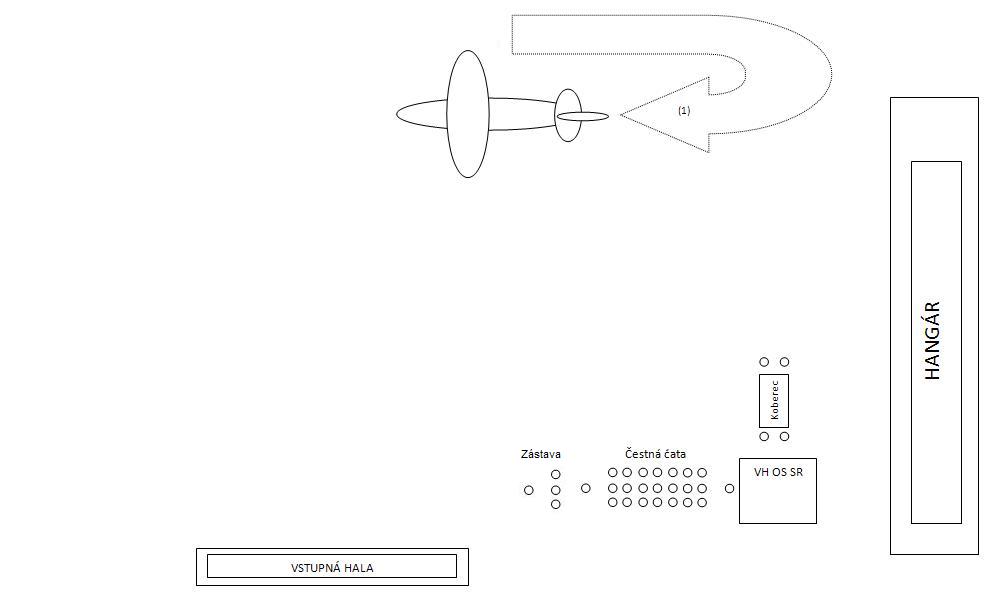 	Poznámka. − Prílet lietadla, navedenie na stanovené miesto. Čestná čata, Vojenská hudba a profesionálni vojaci s kobercom čakajú vo východiskovom postavení,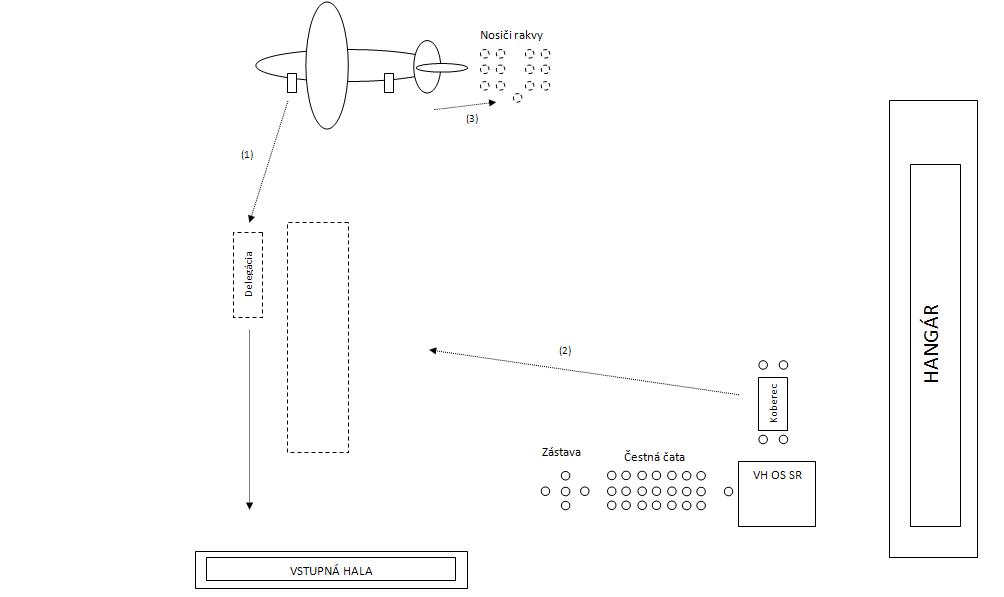 Poznámka. − Vystúpenie delegácie z lietadla a presun do vstupnej haly. Natiahnutie protokolárneho koberca. Vynesenie rakiev z lietadla, prekrytie štátnou vlajkou SR.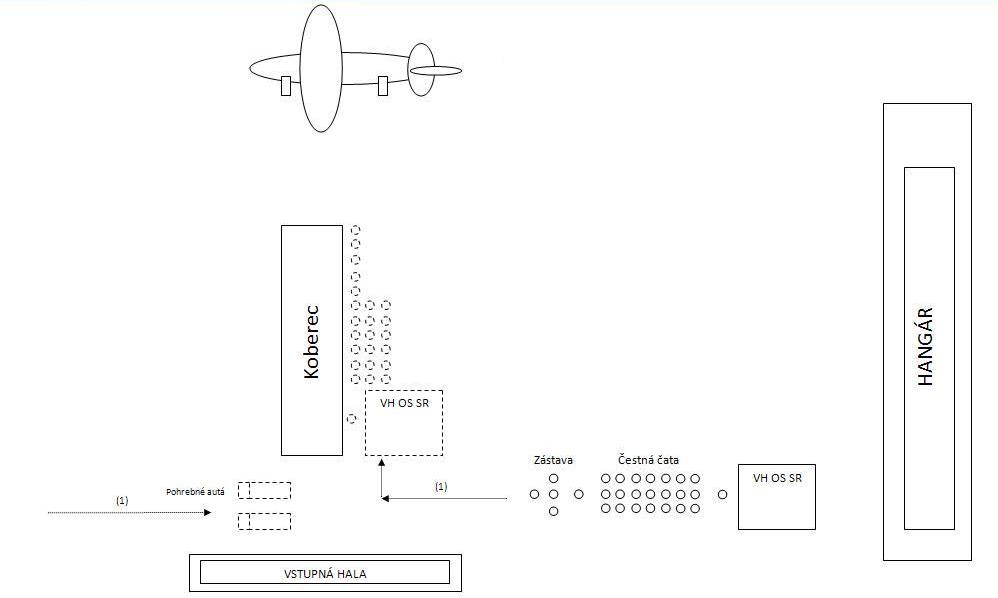 	Poznámka. − Pristavenie pohrebných vozidiel so sprievodom Vojenskej polície. Napochodovanie Čestnej stráže OS SR a Vojenskej hudby OS SR na určené miesto (po pravej strane protokolárneho koberca).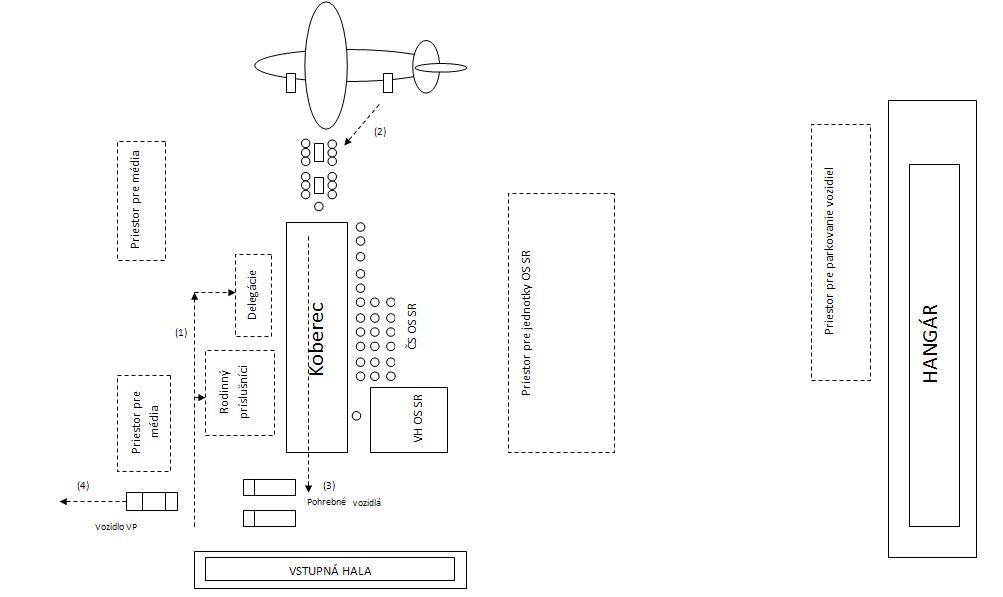 	Poznámka. − Príchod delegácie a rodinných príslušníkov na určené miesta – po ľavej strane koberca. Prinesenie rakiev od lietadla k protokolárnemu kobercu. Prenesenie rakiev po protokolárnom koberci k pohrebným autám za sprievodu Vojenskej hudby. Naloženie rakiev do pohrebných vozidiel. Hranie hymny Vojenskou hudbou. Odchod pohrebných áut za sprievodu Vojenskej polície.Obrázok 8 Grafické znázornenie pietneho aktu prinesenia telesných pozostatkov zosnulého 
                profesionálneho vojaka na územie SR (Letisko M. R. Štefánika v Bratislave)         T R E T I A  H L A V A                              ZÁVEREČNÉ USTANOVENIAČl. 10Zrušovacie ustanovenieZrušuje sa: Usmernenie pre zabezpečovanie a organizovanie vojenských pohrebov 
č.: ŠbPO-109-49/2009.Čl. 11ÚčinnosťTáto smernica nadobudne účinnosť .................. 2014.                                                                                                             Príloha č. 1               k smernici č. ŠbPO-96-7/2014SOCiÁLNE ZABEZPEčENIE POZOSTALÝCHPodľa § 74 zákona o štátnej službe profesionálnych vojakov služobný pomer profesionálneho vojaka zanikne úmrtím alebo vyhlásením za mŕtveho dňom uvedeným v úmrtnom liste profesionálneho vojaka alebo dňom nadobudnutia právoplatnosti rozhodnutia, ktorým bol profesionálny vojak vyhlásený za mŕtveho podľa osobitného predpisu. Pozostalí po zomretom profesionálnom vojakovi majú nárok po splnení zákonných podmienok na tieto dávky a služby:dávky sociálneho zabezpečenia:úmrtné (§ 37 zákona o sociálnom zabezpečení),vdovský výsluhový dôchodok (§ 46 zákona o sociálnom zabezpečení),vdovecký výsluhový dôchodok (§ 51 zákona o sociálnom zabezpečení),sirotský výsluhový dôchodok (§ 53 zákona o sociálnom zabezpečení),úhrada nákladov na pohreb,ostatné finančné nároky:peňažná náhrada (ak ju profesionálny vojak poberal) sa vypláca pozostalým po profesionálnom vojakovi pri zániku služobného pomeru úmrtím alebo vyhlásením profesionálneho vojaka 
za mŕtveho, so služobným platom za posledný kalendárny mesiac výkonu štátnej služby – Služobný predpis HSÚ pre štátnu službu profesionálnych vojakov č. 3 z 11. 1. 2010,preplatenie alikvotnej čiastky sociálneho fondu (zákon č. 152/1994 Z. z. o sociálnom fonde 
a o zmene a doplnení zákona č. 286/1992 Zb. o daniach z príjmov v znení neskorších predpisov),náhrada za nevyčerpanú dovolenku alebo za jej pomernú časť.
ÚMRTNÉ (výpis z § 37 zákona o sociálnom zabezpečení)Pozostalý manžel má nárok na úmrtné vo výške odchodného, na ktoré by mal profesionálny vojak v čase úmrtia nárok. Každé pozostalé dieťa, ktoré v čase úmrtia alebo vyhlásenia 
za mŕtveho profesionálneho vojaka spĺňa podmienky nároku na sirotský výsluhový dôchodok alebo na sirotský dôchodok, má nárok na úmrtné vo výške základu podľa § 60 zákona o sociálnom zabezpečení,− ak profesionálny vojak nesplnil ku dňu úmrtia podmienku trvania služobného pomeru pre vznik nároku na odchodné, vyplatí sa pozostalému manželovi úmrtné vo výške jedného násobku základu podľa § 60 zákona o sociálnom zabezpečení,− ak pozostalému manželovi nevznikne nárok na úmrtné podľa vyššie uvedeného, má každé pozostalé dieťa s nárokom na sirotský výsluhový dôchodok alebo na sirotský dôchodok po zomretom profesionálnom vojakovi nárok aj na pomerný diel úmrtného, na ktoré by mal inak nárok pozostalý. manžel,− ak pozostalému manželovi ani pozostalým deťom nevznikne nárok na úmrtné podľa vyššie uvedeného, majú rodičia a deti profesionálneho vojaka nárok na pomerný diel úmrtného, na ktoré by mal inak nárok pozostalý manžel,− ak niet pozostalých, má nárok na úmrtné, ktoré by inak patrilo pozostalému manželovi, v odôvodnených prípadoch aj iná osoba, ktorá profesionálneho vojaka vychovávala na základe rozhodnutia príslušného orgánu; ak je takýchto osôb viac, má nárok na úmrtné každá táto osoba rovnakým dielom,− na úmrtné nemajú nárok osoby, ktoré boli právoplatne odsúdené za úmyselný trestný čin, ktorým spôsobili smrť profesionálnemu vojakovi, po ktorom by im inak vznikol nárok na úmrtné,− ak bolo úmrtné vyplatené pred dňom právoplatnosti rozhodnutia súdu, podľa ktorého bol pozostalý manžel alebo dieťa alebo rodič odsúdený za úmyselný trestný čin, ktorým spôsobili smrť policajtovi alebo profesionálnemu vojakovi, je pozostalý manžel alebo dieťa alebo rodič povinný vyplatené úmrtné vrátiť VÚSZ, ktorý úmrtné vyplatil, najneskôr do 30 dní odo dňa právoplatnosti tohto rozhodnutia súdu.VDOVSKÝ VÝSLUHOVÝ DÔCHODOK (výpis z § 46 – § 50 zákona o sociálnom zabezpečení)Na vdovský výsluhový dôchodok má nárok vdova po profesionálnom vojakovi, ktorý:splnil ku dňu úmrtia podmienku doby trvania služobného pomeru na vznik nároku na výsluhový dôchodok alebo podmienky na vznik nároku na invalidný výsluhový dôchodok, alebozomrel v dôsledku služobného úrazu alebo choroby z povolania, alebobol pred dňom smrti poberateľom výsluhového dôchodku alebo invalidného výsluhového dôchodku.Nárok na vdovský výsluhový dôchodok nevzniká vdove, ktorá bola právoplatne odsúdená za úmyselný trestný čin, ktorým spôsobila smrť profesionálnemu vojakovi, ktorý bol jej manželom.Vdovský výsluhový dôchodok je 60 % výsluhového dôchodku alebo invalidného výsluhového dôchodku, na ktorý mal alebo by bol mal nárok profesionálny vojak ku dňu úmrtia. Ak sú splnené podmienky nároku na výsluhový dôchodok aj na invalidný výsluhový dôchodok, vdovský výsluhový dôchodok sa vypočíta z vyššieho dôchodku. Vdova má nárok na výplatu vdovského výsluhového dôchodku počas jedného roka 
od úmrtia manžela.Po uplynutí tejto doby má vdova nárok na výplatu vdovského výsluhového dôchodku, len ak:a) sa stará o nezaopatrené dieťa, alebo
b) je invalidná, alebo
c) dovŕšila vek rozhodný pre nárok na starobný dôchodok, alebo
d) vychovala aspoň 3 nezaopatrené deti, alebo 
e) dovŕšila vek 52 rokov a vychovala 2 nezaopatrené deti, alebo
f) manželstvo vdovy so zomretým profesionálnym vojakom trvalo počas služobného pomeru    zomretého profesionálneho vojaka najmenej pätnásť rokov, alebo
g) k úmrtiu manžela prišlo v dôsledku služobného úrazu alebo choroby z povolania.	(Nezaopatrené dieťa je dieťa, ktoré má po zomretom profesionálnom vojakovi nárok 
na sirotský výsluhový dôchodok a dieťa, ktoré bolo v rodine zomretého profesionálneho vojaka vychovávané, ak ide o vlastné dieťa alebo osvojené dieťa vdovy, alebo ak bolo dieťa vdove alebo zomretému manželovi tejto vdovy zverené do starostlivosti nahrádzajúcej starostlivosť rodičov 
na základe rozhodnutia príslušného orgánu počas trvania manželstva.)Nárok na vdovský výsluhový dôchodok a jeho výplatu zaniká:a) uzavretím manželstva,b) dňom právoplatnosti rozhodnutia súdu, podľa ktorého vdova úmyselným trestným činom spôsobila smrť profesionálnemu vojakovi, ktorý bol jej manželom.SIROTSKÝ VÝSLUHOVÝ DÔCHODOK (výpis z § 53 - § 57 zákona o sociálnom zabezpečení)Na sirotský výsluhový dôchodok má nárok nezaopatrené dieťa po profesionálnom vojakovi, ktorý bol jeho rodičom alebo osvojiteľom a ktorý:a) splnil ku dňu úmrtia podmienku doby trvania služobného pomeru na vznik nároku na výsluhový dôchodok alebo podmienky na vznik nároku na invalidný výsluhový dôchodok, alebob) zomrel v dôsledku služobného úrazu alebo choroby z povolania vzniknutých pri výkone služby alebo v súvislosti s ním, aleboc) bol pred dňom úmrtia poberateľom výsluhového dôchodku alebo invalidného výsluhového dôchodku.Nárok na sirotský výsluhový dôchodok nevzniká nezaopatrenému dieťaťu po profesionálnom vojakovi, ktorý bol jeho rodičom alebo osvojiteľom, ak bolo právoplatne rozhodnuté súdom, že dieťa úmyselne spôsobilo smrť profesionálnemu vojakovi, ktorý bol jeho rodičom alebo osvojiteľom.Nárok na sirotský výsluhový dôchodok nevzniká ani nezaopatrenému dieťaťu v pestúnskej starostlivosti po pestúnovi alebo po jeho manželovi.Sirotský výsluhový dôchodok je 40 % výsluhového dôchodku alebo invalidného výsluhového dôchodku, na ktorý mal alebo by bol mal nárok profesionálny vojak ku dňu úmrtia. Ak sú súčasne splnené podmienky nároku na výsluhový dôchodok a na invalidný výsluhový dôchodok, sirotský výsluhový dôchodok sa vypočíta z vyššieho dôchodku.Ak ide o obojstranne osirelé dieťa, ktorého rodičia boli profesionálni vojaci, má toto dieťa nárok na sirotský výsluhový dôchodok po každom rodičovi samostatne.Nárok na výplatu sirotského výsluhového dôchodku zaniká:osvojením maloletého dieťaťa; zrušením osvojenia nárok na výplatu sirotského výsluhového dôchodku vznikne opätovne,ak dieťa prestane byť nezaopatrené; ak sa dieťa stane opätovne nezaopatreným, nárok na výplatu sirotského výsluhového dôchodku vznikne opätovne,dňom právoplatného rozhodnutia, podľa ktorého úmyselne spôsobilo smrť profesionálnemu vojakovi, ktorý bol jeho rodičom alebo osvojiteľom.ZABEZPEČENIE POHREBU (výpis z § 71 - § 78a zákona o sociálnom zabezpečení)Náklady na zabezpečenie pohrebu	Nákladmi na zabezpečenie pohrebu sa rozumejú náklady na úpravu, oblečenie a uloženie telesných pozostatkov zomretého, náklady na rakvu a jej úpravu a náklady na úhradu pohrebných úkonov a obradov obvyklých v mieste pohrebu. Ak sa vykonáva pohreb spopolnením, rozumejú sa nákladmi na pohreb aj náklady na prepravu telesných pozostatkov z miesta pohrebného obradu 
na miesto spopolnenia, náklady na spopolnenie, urnu a náklady spojené s uložením urny alebo rozptýlením popola.	Ak profesionálny vojak zomrie na území SR v mieste, kde v čase smrti vykonával službu alebo sa zdržiaval zo služobných dôvodov, alebo bol vyslaný na liečenie alebo ošetrenie, ktoré 
nie je miestom, kde sa má pohreb vykonať, uhrádzajú sa z osobitného účtu aj náklady na rakvu 
s kovovou vložkou alebo inú rakvu, ak tak ustanovuje osobitný predpis a náklady na jeho prevezenie na miesto pohrebu spôsobom primeraným vzdialenosti miesta úmrtia od miesta pohrebu. 	Ak profesionálny vojak zomrie mimo územia SR za okolností uvedených vyššie, náklady uhrádza služobný úrad alebo služobný orgán.	Náklady na kovovú vložku do rakvy alebo na kovovú rakvu, náklady na prepravu telesných pozostatkov zomretého a náklady spojené so vzdaním vojenských pôct, ktoré sa preukázali zomretému, sa nezapočítavajú do nákladov na zabezpečenie pohrebu.Úhrada nákladov na pohreb	Ak OS SR zabezpečili pohreb zomretého profesionálneho vojaka na území SR so spoluúčasťou pozostalých, uhradí VÚSZ pozostalým po profesionálnom vojakovi náklady na pohreb, najviac však 232,36 €.	Ak si pozostalí neprajú, aby OS SR zabezpečili pohreb zomretého profesionálneho vojaka, alebo aby sa ozbrojené sily podieľali na zabezpečení pohrebu v celom rozsahu alebo 
so spoluúčasťou OS SR, alebo ak ide o pohreb mimo územia SR, uhradí VÚSZ pozostalým po profesionálnom vojakovi na ich žiadosť náklady na pohreb, najviac však 232,36 €.	Ak profesionálny vojak zomrie počas trvania služobného pomeru v dôsledku služobného úrazu alebo choroby z povolania, zvyšujú sa vyššie uvedené sumy na dvojnásobok.	OS SR na požiadanie pozostalých môžu zabezpečiť pohreb na svoje náklady v celom rozsahu len vojakovi, ktorý zomrel počas výkonu služby.	Výpis z uvedených ustanovení zákona o sociálnom zabezpečení má len informatívny charakter, jednotlivé ustanovenia zákona o sociálnom zabezpečení sa môžu meniť.                                                                                                            Príloha č. 2k smernici č. ŠbPO-96-7/2014ADMINISTRATÍVNE ZABEZPEČENIE FINANČNÝCH NÁLEŽITOSTÍ POZOSTALÝCH PO PROFESIONÁLNOM VOJAKOVI1. Pozostalý si podá žiadosť na VÚSZ, Špitálska 22, 812 74 Bratislava o:vdovský, vdovecký, sirotský výsluhový dôchodok a úmrtné (príloha č. 3 k tejto smernici, www.vusz.sk) a predloží tieto doklady:− úmrtný list zomretého vojaka,− overený opis rodného a sobášneho listu vdovy,− čestné prehlásenie vdovy overené matrikou, že manželstvo nebolo rozvedené,pri sirotskom výsluhovom dôchodku: − overený opis rodného listu dieťaťa,− potvrdenie o štúdiu dieťaťa po skončení povinnej školskej dochádzky, − potvrdenie o predpokladanom dátume skončenia štúdia (učebného pomeru) a posudok regionálnej posudkovej komisie sociálneho zabezpečenia (PKSZ), ak dieťa mladšie ako 26 rokov nie je schopné vykonávať sústavnú prípravu na budúce povolanie, alebo nie je schopné vykonávať sústavné zamestnanie pre telesnú alebo duševnú poruchu,− rozhodnutie súdu, ak má dieťa ustanoveného opatrovníka; ak dieťa nežije v spoločnej domácnosti, treba tiež uviesť dôvod odlúčeného pobytu, miesto pobytu dieťaťa, spôsob a výšku zaopatrenia a platiteľa zaopatrenia,poukazovanie dávok sociálneho zabezpečenia na sporožírový účet – osobné účty vedené v peňažných ústavoch na území SR,zabezpečenie pohrebu (príloha č. 4 k tejto smernici, www.vusz.sk) – podpísanú žiadateľkou/žiadateľom a veliteľom posádky, ktorý pohreb zabezpečuje,úhradu nákladov na pohreb (príloha č. 5 k tejto smernici, www.vusz.sk), pričom predloží tieto doklady:úmrtný list zomretého (overená fotokópia) alebo oznámenie o úmrtí,tlačivo žiadosti o pohrebné z dôchodkového zabezpečenia vydané príslušným matričným úradom,potvrdenie zabezpečujúceho orgánu (veliteľa posádky) o spôsobe zabezpečenia pohrebu,−  doklad o zaplatení nákladov spojených s pohrebom.2. Peňažnú náhradu výstrojových náležitostí (ak ju profesionálny vojak poberal) za posledný kalendárny mesiac výkonu štátnej služby – čl. 2 Služobného predpisu HSÚ pre štátnu službu profesionálnych vojakov č. 3 z 11. 1. 2010.3. Veliteľ zabezpečí zverejnenie príspevku náhrady za nevyčerpanú dovolenku alebo 
za jej pomernú časť zomretého profesionálneho vojaka vo svojom písomnom rozkaze. Personálny orgán spracuje výpis z tohto rozkazu a zdôvodní oprávnenosť preplatenia takejto náhrady, zároveň zamestnanec poverený výkonom predbežnej finančnej kontroly potvrdí, že predbežná finančná kontrola bola vykonaná podľa § 9 zákona č. 502/2001 Z. z. o finančnej kontrole a vnútornom audite a o zmene a doplnení niektorých zákonov v znení neskorších predpisov. Takto spracovaný dokument sa odovzdá na realizáciu na miestne príslušné Centrum služieb – účtovníctvo a mzdy 
MO SR.4. Preplatenie alikvotnej čiastky sociálneho fondu pre zomretého profesionálneho vojaka samostatne zabezpečí miestne príslušné Centrum služieb – účtovníctvo a mzdy MO SR.         Príloha č. 3         k smernici č. ŠbPO-96-7/2014Ž I A D O S ŤO VDOVSKÝ – VDOVECKÝ – SIROTSKÝ VÝSLUHOVÝ DôCHODOKA O ÚMRTNÉVYPLNÍ  ŽIADATEĽ (ZÁKONNÝ ZÁSTUPCA)ZOMRELÝ A POZOSTALÝ MANŽEL (MANŽELKA)NEZAOPATRENÉ DETI ZOMRETÉHO	V prípade, ak sirota/siroty má/majú 15 a viac rokov, túto žiadosť musí podpísať aj táto/tieto sirota/siroty.Vyhlasujem, že som žiadosť vyplnil pravdivo a  nezamlčal som žiadnu skutočnosť rozhodujúcu pre nárok na uvedené dávky. Som si vedomý, že uvedenie nepravdivých údajov alebo zamlčanie niektorej rozhodujúcej skutočnosti môže mať za následok odňatie dávky a povinnosť vrátiť neprávom vyplatené sumy, prípadne trestné stíhanie. Súčasne prehlasujem, že som si vedomý toho, že podľa ustanovenia § 113 ods. 2 zákona č. 328/2002 Z. z. o sociálnom zabezpečení policajtov a vojakov a o zmene a doplnení niektorých zákonov v znení neskorších predpisov som povinný v lehote do 3 dní písomne oznámiť všetky zmeny, ktoré nastanú v hore uvedených údajoch.Počet príloh:					V .................................................. dňa ................................Podacia pečiatka VÚSZ 				...................................................................								Podpis žiadateľa/žiadateľov							                                      (zákonného zástupcu)	POUČENIE PRE ŽIADATEĽAVdovský výsluhový dôchodok	Nárok na vdovský výsluhový dôchodok má vdova po profesionálnom vojakovi, ktorý 
ku dňu smrti vykonával službu po dobu najmenej pätnásť rokov, alebo zomrel v dôsledku choroby alebo úrazu vzniknutých pri výkone vojenskej služby alebo v súvislosti s ním, alebo ktorý bol predo dňom smrti poberateľom výsluhového dôchodku alebo invalidného výsluhového dôchodku. Vdovecký výsluhový dôchodok	Nárok na vdovecký výsluhový dôchodok má vdovec po vojačke za podmienok ustanovených pre nárok na vdovský výsluhový dôchodok.Sirotský výsluhový dôchodok	Nárok na sirotský výsluhový dôchodok má nezaopatrené dieťa po profesionálom vojakovi, ktorý ku dňu smrti vykonával službu po dobu najmenej pätnásť rokov, alebo zomrel v dôsledku choroby alebo úrazu vzniknutých pri výkone vojenskej služby alebo v súvislosti s ním, alebo ktorý bol predo dňom smrti poberateľom výsluhového dôchodku alebo invalidného výsluhového dôchodku. Úmrtné	Nárok na úmrtné má pozostalý manžel po profesionálnom vojakovi, ktorého služobný pomer skončil úmrtím alebo vyhlásením za mŕtveho. Pozostalému manželovi patrí úmrtné vo výške odchodného, na ktoré by mal nárok profesionálny vojak v dobe úmrtia. Každé pozostalé dieťa 
s nárokom na sirotský výsluhový dôchodok alebo na sirotský dôchodok po zomretom má nárok 
na úmrtné vo výške základu. 	Na úmrtné nemajú nárok osoby, ktoré boli právoplatne odsúdené za úmyselný trestný čin, ktorým spôsobili smrť policajtovi alebo profesionálnemu vojakovi, po ktorom by im inak vznikol nárok na úmrtné.Potrebné doklady	Doklady potrebné na preukázanie skutočností rozhodujúcich pre nároky na uvedené dávky sú najmä:úmrtný list zomretého vojaka,overený opis rodného a sobášneho listu vdovy/vdovca,čestné prehlásenie vdovy/vdovca, overené matrikou, že manželstvo nebolo rozvedené,pri sirotskom výsluhovom dôchodku ďalej overený opis rodného listu dieťaťa, potvrdenie 
o štúdiu dieťaťa po skončení povinnej školskej dochádzky, potvrdenie o predpokladanom dátume skončenia štúdia (učebného pomeru) a posudok regionálnej posudkovej komisie sociálneho zabezpečenia, ak dieťa mladšie ako 26 rokov nie je schopné vykonávať sústavnú prípravu 
na budúce povolanie, alebo nie je schopné vykonávať sústavné zamestnanie pre telesnú alebo duševnú poruchu, ako aj rozhodnutie súdu, ak má dieťa ustanoveného opatrovníka. Ak dieťa nežije v spoločnej domácnosti, treba tiež uviesť dôvod odlúčeného pobytu, miesto pobytu dieťaťa, spôsob a výšku zaopatrenia a platiteľa zaopatrenia.ADRESA ÚRADUVojenský úrad sociálneho zabezpečenia Špitálska 22, 812 74 Bratislava         Príloha č. 4         k smernici č. ŠbPO-96-7/2014ŽIADOSŤO ZABEZPEČENIE POHREBUOSOBNÉ ÚDAJE ŽIADATEĽA (POZOSTALÉHO)ADRESA TRVALÉHO POBYTU ŽIADATEĽA (POZOSTALÉHO)OSOBNÉ ÚDAJE ZOMRETÉHOÚDAJE O ÚMRTÍ ZOMRETÉHOÚDAJE O ZABEZPEČENÍ POHREBU ZOMRETÉHOPríloha: Úmrtný list zomretého (overená fotokópia)			V ................................................ dňa ...................................................................................					.................................................Veliteľ posádky (pečiatka a podpis)				            Podpis žiadateľa (pozostalého)POUČENIE PRE ŽIADATEĽA (POZOSTALÉHO)Pozostalý	Pozostalými sa rozumejú manželka (manžel), deti, rodičia, vnuci a prarodičia vojaka, ktorý zomrel počas výkonu vojenskej služby alebo vojaka zomretého po skončení služobného pomeru, ak bol poberateľom dôchodku zo sociálneho zabezpečenia vojakov (ďalej len „zomrelý“). 
Za pozostalých sa považujú prípadne ďalšie osoby, ktoré zabezpečili pohreb, alebo sa v rozhodujúcej miere podieľali na zabezpečení pohrebu zomretého.Náklady na zabezpečenie pohrebu	Nákladmi na zabezpečenie pohrebu sa rozumejú náklady na úpravu, oblečenie a uloženie telesných pozostatkov zomretého, náklady na rakvu a jej úpravu, náklady na úhradu pohrebných úkonov a obradov obvyklých v mieste pohrebu. Ak sa vykonal pohreb spopolnením, rozumejú sa nákladmi na pohreb aj náklady na prepravu telesných pozostatkov z miesta pohrebného obradu 
na miesto spopolnenia, náklady na spopolnenie, urnu a náklady spojené s uložením urny alebo rozptýlením popola.	Ak prišlo k úmrtiu v mieste výkonu služby alebo zdržiavania sa zo služobných dôvodov alebo z dôvodov liečenia alebo ošetrenia, ktoré nie je miestom, kde mal byť pohreb vykonaný, uhradia OS SR náklady na rakvu s kovovou vložkou alebo na kovovú rakvu na uloženie telesných pozostatkov zomretého a náklady na jeho prevezenie na miesto pohrebu spôsobom primeraným vzdialenosti miesta úmrtia od miesta pohrebu. To platí aj v prípade úmrtia mimo územia SR.	Náklady na kovovú vložku do rakvy alebo na kovovú rakvu, náklady na prepravu telesných pozostatkov zomretého a náklady spojené so vzdaním vojenských pôct, ktoré sa preukázali zomretému, sa nezapočítavajú do nákladov na zabezpečenie pohrebu.Úhrada nákladov na pohreb	Ak OS SR zabezpečili pohreb zomretého na území SR so spoluúčasťou OS SR, uhradí VÚSZ náklady na pohreb, najviac však 232,36 €.	Ak si pozostalí neprajú, aby OS SR zabezpečili pohreb zosnulého, alebo aby sa OS SR podieľali na zabezpečení pohrebu v celom rozsahu alebo so spoluúčasťou OS SR, alebo ak ide 
o pohreb mimo územia SR, uhradí VÚSZ pozostalým na ich žiadosť náklady na pohreb, najviac však 232,36 €.	Ak prišlo k úmrtiu počas výkonu vojenskej služby v dôsledku choroby alebo úrazu vzniknutých pri výkone vojenskej služby alebo v súvislosti s ním, úhrada nákladov na pohreb sa zvyšuje na dvojnásobok.	OS SR na požiadanie pozostalých môžu zabezpečiť pohreb na svoje náklady v celom rozsahu len vojakovi, ktorý zomrel počas výkonu služby.Potrebné dokladyúmrtný list zomretého (overená fotokópia) alebo oznámenie o úmrtí,tlačivo žiadosti o pohrebné z dôchodkového zabezpečenia vydané príslušným matričným úradom,potvrdenie zabezpečujúceho orgánu (veliteľa posádky) o spôsobe zabezpečenia pohrebu,doklad o zaplatení nákladov spojených s pohrebom.Informácie o Vojenskom úrade sociálneho zabezpečenia: www.vusz.sk, vusz@vusz.sk. 	Sídlo úradu: 	Špitálska 22, 812 74 Bratislava	Telefón: 	0960 316 062 – JUDr. Ján Baďurík	Fax: 	0960 316 095, 0960 316 096 								         Príloha č. 5         k smernici č. ŠbPO-96-7/2014ŽIADOSŤO ÚHRADU NÁKLADOV NA POHREBA. OSOBNÉ ÚDAJE ŽIADATEĽA (POZOSTALÉHO)B. ADRESA TRVALÉHO POBYTU ŽIADATEĽA (POZOSTALÉHO)C. OSOBNÉ ÚDAJE ZOMRETÉHOD. ÚDAJE O ÚMRTÍ ZOMRELÉHOE. ÚDAJE O ZABEZPEČENÍ POHREBU ZOMRELÉHOPočet príloh:			                           V ................................................ dňa ...........................				.................................................				Podpis žiadateľa (pozostalého)POUČENIE PRE ŽIADATEĽA (POZOSTALÉHO)Pozostalý	Pozostalými sa rozumejú manželka (manžel), deti, rodičia, vnuci a prarodičia vojaka, ktorý zomrel počas výkonu vojenskej služby alebo vojaka zomretého po skončení služobného pomeru, ak bol poberateľom dôchodku zo sociálneho zabezpečenia vojakov (ďalej len „zomrelý“). 
Za pozostalých sa považujú prípadne ďalšie osoby, ktoré zabezpečili pohreb alebo sa v rozhodujúcej miere podieľali na zabezpečení pohrebu zomretého.Náklady na zabezpečenie pohrebu	Nákladmi na zabezpečenie pohrebu sa rozumejú náklady na úpravu, oblečenie a uloženie telesných pozostatkov zomretého, náklady na rakvu a jej úpravu, náklady na úhradu pohrebných úkonov a obradov obvyklých v mieste pohrebu. Ak sa vykonal pohreb spopolnením, rozumejú sa nákladmi na pohreb aj náklady na prepravu telesných pozostatkov z miesta pohrebného obradu 
na miesto spopolnenia, náklady na spopolnenie, urnu a náklady spojené s uložením urny alebo rozptýlením popola.	Ak prišlo k úmrtiu v mieste výkonu služby alebo zdržiavania sa zo služobných dôvodov alebo z dôvodov liečenia alebo ošetrenia, ktoré nie je miestom, kde mal byť pohreb vykonaný, uhradia OS SR náklady na rakvu s kovovou vložkou alebo na kovovú rakvu na uloženie telesných pozostatkov zomretého a náklady na jeho prevezenie na miesto pohrebu spôsobom primeraným vzdialenosti miesta úmrtia od miesta pohrebu. To platí aj v prípade úmrtia mimo územia SR.	Náklady na kovovú vložku do rakvy alebo na kovovú rakvu, náklady na prepravu telesných pozostatkov zomretého a náklady spojené so vzdaním vojenských pôct, ktoré sa preukázali zomretému, sa nezapočítavajú do nákladov na zabezpečenie pohrebu.Úhrada nákladov na pohreb	Ak OS SR zabezpečili pohreb zomretého na území SR so spoluúčasťou OS SR, uhradí VÚSZ náklady na pohreb, najviac však 232,36 €.	Ak si pozostalí neprajú, aby OS SR zabezpečili pohreb zosnulého, alebo aby sa OS SR podieľali na zabezpečení pohrebu v celom rozsahu alebo so spoluúčasťou OS SR, alebo ak ide 
o pohreb mimo územia SR, uhradí VÚSZ pozostalým na ich žiadosť náklady na pohreb, najviac však 232,36 €.	Ak prišlo k úmrtiu počas výkonu vojenskej služby v dôsledku choroby alebo úrazu vzniknutých pri výkone vojenskej služby alebo v súvislosti s ním, úhrada nákladov na pohreb sa zvyšuje na dvojnásobok.	OS SR na požiadanie pozostalých môžu zabezpečiť pohreb na svoje náklady v celom rozsahu len vojakovi, ktorý zomrel počas výkonu služby.Potrebné dokladyúmrtný list zomretého (overená fotokópia) alebo oznámenie o úmrtí,tlačivo žiadosti o pohrebné z dôchodkového zabezpečenia vydané príslušným matričným úradom,potvrdenie zabezpečujúceho orgánu (veliteľa posádky) o spôsobe zabezpečenia pohrebu,doklad o zaplatení nákladov spojených s pohrebom.Informácie o Vojenskom úrade sociálneho zabezpečenia: www.vusz.sk, vusz@vusz.sk, 	Sídlo úradu: 	Špitálska 22, 812 74 Bratislava	Telefón: 	0960 316 062 – JUDr. Ján Baďurík	Fax:	0960 316 095, 0960 316 096ObsahPrílohyZodpovedný funkcionár: plukovník Ing. Ivan ILAVSKÝAutorský kolektív: mjr. Ing. Ľuboš LÓŽIplk. Ing. Slavko BUČKOplk. ThMgr. František POČUREKpplk. Ing. Walter TEIMLmjr. Ing. Pavol KOBÍKmjr. Mgr. Miroslav ČÁPEKmjr. Ing. Jaroslav ZATROCHmjr. Ing. Ivan VTÁKnpor. Ing. Zdeno FAKAČpor. Mgr. Vladimír VARGAšbnrtm. Štefan HUSÁR	 		        Príloha č. 2                                                                                                                                                                                         k č.: ŠbPO-96-7/2014              VYHODNOTENIE PRIPOMIENKOVÉHO KONANIAk materiálu: Smernica pre zabezpečenie vojenských pohrebov v ozbrojených silách SRSumarizácia pripomienok:NáčelníkGenerálneho štábu ozbrojených síl SRDruh – dávky (dávok)- dôchodku (dôchodkov)Žiadam priznať odTelefón:OSOBNÉ ÚDAJEZOMRELÝ(Á) MANŽEL(KA)ŽIADATEĽ(KA)Priezvisko a menoRodné priezviskoRodné čísloDátum a miesto narodenia Dátum uzavretia manželstvaDátum a miesto úmrtiaXXXXXXXXXXXXXPosledný trvalý pobytPočet vychovaných detíXXXXXXXXXXXXXXXXXXXZamestnanie – kde?XXXXXXXXXXXXXXXXXXXDostáva už dôchodok – aký?XXXXXXXXXXXXXXXXXXXPriezvisko a menoRodné čísloAdresa trvalého pobytuMeno a priezviskoDátum a miesto narodenia,rodné čísloVzťah k zomretémuObecUlicaČ. domuOkresPSČMeno a priezviskoDátum a miesto narodeniaRodné čísloTrvalý pobyt v čase úmrtiaDátum úmrtiaMiesto úmrtiaÚmrtie nastalo počas výkonu vojenskej službyÚmrtie nastalo počas výkonu vojenskej službyÚmrtie nastalo počas výkonu vojenskej službyÚmrtie nastalo počas výkonu vojenskej službyÁno – NieÚmrtie nastalo po skončení služobného pomeruÚmrtie nastalo po skončení služobného pomeruÚmrtie nastalo po skončení služobného pomeruÚmrtie nastalo po skončení služobného pomeruÁno – NieDátum pohrebuMiesto pohrebuSpôsobzabezpečenia pohrebuPohreb zabezpečiť OS SR v celom rozsahuPohreb zabezpečiť OS SR v celom rozsahuPohreb zabezpečiť OS SR v celom rozsahuÁno – NieSpôsobzabezpečenia pohrebuPohreb zabezpečiť so spoluúčasťou pozostalýchPohreb zabezpečiť so spoluúčasťou pozostalýchPohreb zabezpečiť so spoluúčasťou pozostalýchÁno – NieSpôsobzabezpečenia pohrebuPohreb zabezpečiť s preukázaním vojenských pôct (súhlas pozostalých)Pohreb zabezpečiť s preukázaním vojenských pôct (súhlas pozostalých)Pohreb zabezpečiť s preukázaním vojenských pôct (súhlas pozostalých)Áno – NieMeno a priezviskoDátum a miesto narodenia,rodné čísloVzťah k zomretémuObecUlicaČ. domuOkresPSČMeno a priezviskoDátum a miesto narodeniaRodné čísloTrvalý pobyt v čase úmrtiaDátum úmrtiaMiesto úmrtiaÚmrtie nastalo počas výkonu vojenskej službyÚmrtie nastalo počas výkonu vojenskej službyÚmrtie nastalo počas výkonu vojenskej službyÚmrtie nastalo počas výkonu vojenskej službyÁno – NieÚmrtie nastalo po skončení služobného pomeruÚmrtie nastalo po skončení služobného pomeruÚmrtie nastalo po skončení služobného pomeruÚmrtie nastalo po skončení služobného pomeruÁno – NieDátum pohrebuMiesto pohrebuSpôsob zabezpečenia pohrebuPohreb bol zabezpečený OS SRPohreb bol zabezpečený OS SRPohreb bol zabezpečený OS SRÁno – NieSpôsob zabezpečenia pohrebuPohreb bol zabezpečený pozostalými v celom rozsahuPohreb bol zabezpečený pozostalými v celom rozsahuPohreb bol zabezpečený pozostalými v celom rozsahuÁno – NieVýška nákladov na pohrebVýška nákladov na pohrebVýška nákladov na pohrebVýška nákladov na pohrebEUREURMateriálno-technické zabezpečenie...................................................12Vykonanie vojenského pohrebu so spoluúčasťou pozostalých, preukázanie vojenských pôct zomrelým vojakom...................................14Pohreb na cintoríne, v dome smútku, krematóriu...............................      19Tretia hlava. Záverečné ustanovenia .........................................................27Zrušovacie ustanovenie .....................................................................27Účinnosť ............................................................................................271. Sociálne zabezpečenie pozostalých.........................................................282. Administratívne zabezpečenie finančných náležitostí pozostalých po profesionálnom vojakovi .....................................................................      323. Žiadosť o vdovský – vdovecký – sirotský výsluhový dôchodok a o úmrtné.................................................................................................      334. Žiadosť o zabezpečenie pohrebu................................................................355. Žiadosť o úhradu nákladov na pohreb........................................................37PRIPOMIENKUJÚCA ZLOŽKAÚPLNÉ ZNENIE PRIPOMIENKYVYHODNOTENIE1. ZNGŠ OS SRbez pripomienokvzal na vedomie2. ZNGŠ OS SRbez pripomienokvzal na vedomieSCKM GŠ OS SROdporúčajúca pripomienkaaktualizácia Služobnej pomôcky „Pohrebné záležitosti v OS SR“ č.: SPJ-4-3/Log,NeakceptovanéSlužobná pomôcka SPJ-4-3/Log stanovuje úlohy, zodpovednosti a kompetencie veliteľov, štábov a funkcionárov na jednotlivých stupňoch velenia pri organizácii a zabezpečovaní pohrebných záležitostí v priestore operácie (počas vojny), evakuáciu, dočasné (núdzové) pochovávanie až po konečné uloženie ľudských pozostatkov na území Slovenskej republiky. Komisia zriadená k spracovaniu Usmernenia pre zabezpečenie vojenských pohrebov v ozbrojených silách SR neodporúča meniť uvedeú SP.SCKM GŠ OS SROdporúčajúca pripomienkaaktualizácia Metodických pokynov NGŠ OS SR k logistickej podpore jednotiek OS SR v operáciách mimo územia SR“ č.: ŠbPO-87-8/2010-OZPÚ,neakceptovanéSCKM GŠ OS SROdporúčajúca pripomienkastanovenie zodpovednosti pri obstarávaní pohrebných služieb a nákupu podporného materiálu v súlade so zákonom č. 25/2006 Z.z. o verejnom obstarávaní a o zmene a doplnení niektorých zákonov v znení neskorších predpisov v rámci OS SR neakceptovanéŠbPO GŠ OS SR (J4)V čl. 6, časť Ostatné úlohy veliteľa posádky zmeňte znenie písmena a) takto:a) prostredníctvom veliteľov útvarov posádky každoročne plánovať finančné prostriedky v pláne výdavkov vo vecnom členení IIS SAP na nákup potrebného počtu vlajok SR (typ koruhva) na prekrytie rakvy, zástav SR na pevnej žrdi, smútočných vlajok, fólií na prekrytie rakvy, rámikov čiernej farby (so sklom) na fotografiu, podušiek pod vyznamenania, kondolenčných kníh a smútočných pások na zabezpečenie vojenských pohrebov (prípadne iný materiál na zabezpečenie plynulého priebehu vojenského pohrebu). Plánované nákupy materiálu budú prostredníctvom Úradu centrálnej logistiky MO SR vyhodnotené a zosumarizované a po určení priorít zaradené do decentrálnych, alebo centrálnych výdavkov. Následne bude materiál potrebný na zabezpečenie pohrebov obstaraný príslušným verejným obstarávateľom.akceptované ŠbSP GŠ OS SRZásadná pripomienka 1V texte: „Usmernenie slúži ako pomôcka a návod
na zabezpečovanie a organizovanie vojenských pohrebov na území Slovenskej republiky v mieri a na komunikáciu s pozostalými
a príbuznými.“škrtnite „v mieri“ a napíšte „v stave bezpečnosti“.Odôvodnenie: Ústavný zákon č.227/2002 Z.z. o bezpečnosti štátu v čase vojny, vojnového stavu a núdzového stavu definuje v čl. 1 ods. (3) Bezpečnosť je stav... a v ods. (4) Krízová situácia je obdobie počas ktorého je bezprostredne ohrozená alebo narušená bezpečnosť štátu a ústavné orgány môžu po splnení podmienok ustanovených v tomto ústavnom zákone na jej riešenie vypovedať vojnu, vyhlásiť vojnový stav alebo výnimočný stav alebo núdzový stav. Z uvedeného vyplýva, že obdobie mieru zahŕňa núdzový a výnimočný stav a v rámci týchto stavov môže prezident povolať na výkon mimoriadnej služby vojakov v zálohe. Z uvedeného taktiež vyplýva, že pri pôvodnom znení článku by sa usmernenie muselo týkať aj vojakov v zálohe povolaných na výkon mimoriadnej služby v období núdzového a výnimočného stavu.akceptovanéŠbSP GŠ OS SRZásadná pripomienka 2V texte: „Účelom tohto usmernenia je spresniť:zabezpečovanie vojenských pohrebov profesionálneho vojaka a poberateľa dôchodku z výsluhového zabezpečenia vojakov
z Vojenského úradu sociálneho zabezpečenia (ďalej len „vojenský dôchodca“)“za slová „profesionálneho vojaka“ doplňte čiarku a text„vojaka v zálohe povolaného na výkon odbornej prípravy“ alebo preformulujte znenie na „zabezpečovanie vojenských pohrebov pre vojaka príslušníka ozbrojených síl SR a poberateľa dôchodku z výsluhového zabezpečenia vojakov z Vojenského úradu sociálneho zabezpečenia (ďalej len „vojenský dôchodca“)“Odôvodnenie: Čl. 1 ods. (6) Ústavného zákona č.227/2002 Z.z. jednoznačne definuje čo tvorí Ozbrojené sily„Ozbrojené sily tvoria profesionálni vojaci, vojaci v zálohe povolaní na výkon odbornej prípravy a v čase vojny, vojnového stavu, výnimočného stavu a núdzového stavu aj vojaci v zálohe povolaní na výkon mimoriadnej služby.“ Z uvedeného jednoznačne vyplýva čo tvorí OS SR v stave bezpečnosti a čo v období krízových situácií.Uvedené doplnenie „vojaka v zálohe povolaného na výkon odbornej prípravy“ alebo preformulovanie doplniť aj do ďalších súvisiacich článkov „Usmernenia...“ Akceptované (1. časť)ŠbSP GŠ OS SRZásadná pripomienka 3Za slová „účastníkov smútočného obradu,“ doplňte text „počas ktorého hrá vojenská hudba smútočný chorál“. (Čl. 8, ods. (2) v písm. b))akceptovanéŠbSP GŠ OS SROdporúčajúca pripomienka Zrušovacie ustanovenia - zaradiť na záver usmernenia. (Čl. 9)akceptovanéČasť: „Pohreb na cintoríne, v dome smútku, krematóriu“ - označiť ako čl. 9akceptovanéŠbSP GŠ OS SRV Zásadná pripomienkav texte škrtnúť slovo „zosnulého“ a     napísať „rakvu so zosnulým“.akceptovanéŠbSP GŠ OS SRZásadná pripomienkaZa stranu 19 doplniť časť„Pohreb v krematóriu“ s popisom a nákresomOdôvodnenie: Napriek tomu, že je to v návestí popis chýba. Priebeh pohrebu v krematóriu, zvlášť jeho záver je odlišný s priebehom na cintoríne a taktiež sú rozdiely na záver v odsune rakvy medzi krematóriom v Bratislave a napr. v Banskej Bystrici.Akceptované čiastočne „doplnený pohreb v krematóriu s popisom a nákresom v Bratislave ako možný variant“tel. dohovor 11.4.2014 s p. Garaiovou ŠbSP GŠ OS SR)ŠbSP GŠ OS SRPísmeno h, p.č. 4 škrtnúť „preukaz dôchodcu“Odôvodnenie: V súčasnej dobe sa výsluhovým dôchodcom uvedené preukazy nevydávajúAkceptované čiastočne,Doplnený text „(ak mu bol vydaný)“ŠbSP GŠ OS SRPísmeno 19, 2. riadok zdola škrtnúť „doprevádzajú“ a napísať „odprevádzajú“(čechizmus - platí pre celý text)AkceptovanéŠbSP GŠ OS SRObrázok č. 9, p.č. 1, škrtnúť „s doprovodom“ a napísať „so sprievodom“AkceptovanéŠbSP GŠ OS SRPísmeno a, 12. riadok zhora škrtnúť „vadu“ a napísať „poruchu“ (platí pre celý text)AkceptovanéŠbSP GŠ OS SRV celom texte posúdiť používanie slov skladač, fotorámik.Zatiaľ nemajú oporu v pravidlách slovenského pravopisu.NeakceptovanéKaGŠ GŠ OS SRbez pripomienokvzal na vedomieHPoD OS SRbez pripomienokvzal na vedomieVePS OS SRZásadná pripomienka 1V uvedenej služobnej pomôcke chýba článok o tom, kto vytvára jednotky na zabezpečenie pohrebných záležitostí či sa vytvárajú ad-hoc, alebo to má byť jednotka určená tabuľkami počtov, kto riadi ich výcvik a v akom rozsahu, či má byť súčasťou výcviku v poradovej prípravy resp. inej prípravy.	Navrhujeme doplniť celý článok: pojednávajúci o vytváraní jednotky na zabezpečenie posádkových záležitostí a ich výcvik, kde by sa postupovalo v zmysle čl. 8 tohto usmernenia.Akceptované čiastočne na základe rozporového konania z 7.4.2014Zásadná pripomienka 2Čl. 6 - Činnosť vedúceho služobného úradu, veliteľa a veliteľa posádky, str. 6, (2) Úmrtie profesionálneho vojaka (v služobnom pomere), ods. 2, bod 2. Písm. b) do poslednej vety doplniť: (ústroj, výstroj, výzbroj, počet PrV a počet nábojov).Akceptované čiastočne na základe rozporového konania z 7.4.2014Zásadná pripomienka 3Čl. 6 - Činnosť vedúceho služobného úradu, veliteľa a veliteľa posádky, str. 8, (4) Úmrtie vojenského dôchodcu (v inej ako generálskej hodnosti), ods. 4, Písm. a) do poslednej vety doplniť: ústroj, výstroj, výzbroj, počet PrV a počet nábojov.Akceptované čiastočne na základe rozporového konania z 7.4.2014Zásadná pripomienka 4Čl. 6 - Činnosť vedúceho služobného úradu, veliteľa a veliteľa posádky, str. 9, (5) Úmrtie priameho účastníka domáceho a zahraničného odboja proti fašizmu z rokov 1939 – 1945  ods. 5, Písm. b) do poslednej vety doplniť: ústroj, výstroj, výzbroj, počet PrV a počet nábojov.Akceptované čiastočne na základe rozporového konania z 7.4.2014Zásadná pripomienka 5str. 2 čl.1 písm. d) text: vykonávanie ceremoniálov vojenských pohrebov, zmeňte takto:
d) vykonávanie ceremoniálov vojenských pohrebov a pietnych aktov,	Odôvodnenie: Pietne akty sú, aj keď len graficky, popísané na str. 22.AkceptovanéZásadná pripomienka 6str. 3 čl. 5 ods. 3 text: V prípade, že zomrie vojenský dôchodca, veliteľ posádky je povinný na žiadosť pozostalých zabezpečiť pohreb s ich spoluúčasťou (vzdanie vojenských pôct). Zmeňte na V prípade, že zomrie vojenský dôchodca, alebo priamy účastník domáceho a zahraničného odboja proti fašizmu z rokov 1939 – 1945, veliteľ posádky je povinný na žiadosť pozostalých zabezpečiť pohreb s ich spoluúčasťou (vzdanie vojenských pôct). 	Odôvodnenie: Na str.9 bod.5 sa píše, že veliteľ posádky zabezpečuje aj pohreby priamych účastníkov domáceho a zahraničného odpoja proti fašizmu z rokov 1939 – 1945. Z uvedeného ustanovenia vyplýva, že sa  nemusí vždy jednať o vojenského dôchodcu.AkceptovanéZásadná pripomienka 7str. 5 bod. 2 písm. c) text: zoznámiť pozostalých s rozsahom nákladov, ktoré MO SR môže uhradiť podľa zákona o sociálnom zabezpečení; pri zabezpečení pohrebu na svoje náklady v celom rozsahu ich upozorní, že prípadné ďalšie služby spojené s pohrebom vojaka môžu pozostalí objednať jedine vo svojom mene a na svoje náklady, nahradiť textom:  zoznámiť pozostalých s rozsahom nákladov, ktoré MO SR môže uhradiť podľa zákona o sociálnom zabezpečení; v prípade, že pozostalí si prajú zabezpečiť pohreb so spoluúčasťou MO SR, poučiť pozostalých o rozsahu nákladov, ktoré môže uhradiť MO SR v tomto prípade.	Odôvodnenie:  používať znenia použité v zákone č. 328/2002 Z. z. (napr. § 71 ods. 1).AkceptovanéZásadná pripomienka 8str. 5 bod. 2Doplniť písmeno l): spísať s pozostalými:žiadosť o zabezpečenie pohrebu žiadosť o úhradu nákladov na pohreb žiadosť o vdovský/vdovecký dôchodokžiadosť o poukazovanie dávok sociálneho zabezpečenia	Odôvodnenie: spresnenie dokumentovAkceptovanéZásadná pripomienka 9str. 5 bod. 2 písm. i	Celý článok preformulovať	1. po vykonaní vojenského pohrebu sústrediť dokumentáciu stanovenú prílohách žiadostí 	podľa bodu bod. 2 písmeno l) tohto Usmernenia.	2. Doplniť predpísané tlačivá a dokumenty. (Úmrtný list, rodný list vdovy (sirôt), sobášny 	list, potvrdenia o štúdiu dieťaťa,  ... ).Akceptované čiastočneZásadná pripomienka 10str. 5 bod. 2	Doplniť písmeno m):Vyžiadať od pozostalých vojenské medaile, ktoré boli zosnulému 	udelené počas pôsobenia v OS SR. Tieto použiť počas samotného vojenského pohrebu a následne odovzdať pozostalým.	Odôvodnenie: zoficiálnenie postupu zabezpečenia odovzdania medailí pozostalým.AkceptovanéZásadná pripomienka 11str. 6 bod. 1 písm. a) Tento článok navrhujeme zrušiť v plnom rozsahu.	Odôvodnenie: článok nie je určený pre veliteľa zabezpečujúceho orgánu,  v určitých prípadoch odporuje samotnému uvádzanému Nariadeniu NGŠ OS SR, kedy sa má Hlásenie o udalosti spracovať! (Pokiaľ PrV zomrie v nemocnici, alebo v mimo pracovnej dobe na ťažkú chorobu, takéto hlásenie sa nespracováva.Akceptované čiastočne na základe rozporového konania z 7.4.2014Zásadná pripomienka 12str. 13 odst. 12:	Zahaľovanie rakvy skladačmi vlajky:skladači vlajky sa s rozprestretou zástavou presunú k rakve tak, aby 3 PrV stáli po ľavej a 3 PrV po pravej strane rakvy (jedna dvojica stojí pri hlave zosnulého, druhá v strede a tretia dvojica pri nohách vo vzdialenosti približne jedného úkroku od rakvy)zároveň je rozprestretá zástava prinesená nad rakvu zosnulého,na prvý signál sa zastavia,na druhý signál sa otočia (vykonajú vpravo/vľavo vbok) tak aby stáli tvárou k truhle,na tretí signál súčasne zahalia rakvu vlajkou SR,na štvrtý signál vykonajú PrV stojaci vľavo od rakvy (z čelného pohľadu) vpravo vbok a PrV stojaci vpravo od rakvy vykonajú vľavo vbok (po dokončení obratu stoja čelom k účastníkom smútočného obradu).	Preformulovať:	Zahaľovanie rakvy skladačmi vlajky:skladači vlajky prinesú rozprestretú vlajku nad rakvu zosnulého tak, aby 3 PrV stáli po ľavej a 3 PrV po pravej strane rakvy (jedna dvojica stojí pri hlave zosnulého, druhá v strede a tretia dvojica pri nohách vo vzdialenosti približne jedného úkroku od rakvy),prinesenie vlajky vykonávajú na dohodnuté tiché signály,na prvý signál sa zastavia,na druhý signál sa otočia (vykonajú vpravo/vľavo vbok) tak aby stáli tvárou k truhle,na tretí signál súčasne zahalia rakvu vlajkou SR,na štvrtý signál vzdajú poctu vlajke pozdravením rukou,	na piaty signál vykonajú PrV stojaci vľavo od rakvy (z čelného pohľadu) vpravo vbok a PrV 	stojaci vpravo od rakvy vykonajú vľavo vbok (po dokončení obratu stoja čelom k účastníkom 	smútočného obradu).Neakceptované, na základe záveru rozporového konania z 7.4.2014, bude spresnené inštruktážnym DVDZásadná pripomienka 13str. 15, odst.20dirigent/veliteľ Vojenskej hudby s orchestrom, veliteľ čestnej jednotky so zástavou SR, veliteľ čestnej čaty s čestnou čatou, nosič fotografie, nosič vyznamenaní, vence s nosičmi vencov, nesená (vezená) rakva (ak priestor neumožňuje doprevádzať rakvu skladačmi vlajky a strážou k rakve, zaradia sa hneď za rakvu), obradník (duchovný), najbližší pozostalí a ostatný účastníci smútočného zhromaždenia (najvyšších štátnych predstaviteľov radíme hneď za najbližšími pozostalými podľa protokolárneho poradia). Ak priestor nedovoľuje takéto zoradenie, môže riadiaci smútočný sprievod vhodne upraviť.	Preformulovať nasledovne:dirigent/veliteľ Vojenskej hudby s vojenskou hudbou, veliteľ čestnej jednotky, zástavník 	a stráž k zástave, veliteľ čestnej čaty s čestnou čatou, vence s nosičmi vencov, nosič 	fotografie, nosič vyznamenaní, nesená (vezená) rakva (ak priestor neumožňuje doprevádzať 	rakvu skladačmi vlajky a strážou k rakve, zaradia sa hneď za rakvu), obradník/cirkevný 	predstavený, najbližší pozostalí a ostatný účastníci smútočného zhromaždenia (najvyšších 	štátnych predstaviteľov radíme hneď za najbližšími pozostalými podľa protokolárneho 	poradia). Ak priestor nedovoľuje takéto zoradenie, môže riadiaci smútočný sprievod vhodne 	upraviť. 	Odôvodnenie: zosúladenie textu s obrázkom č. 4.AkceptovanéZásadná pripomienka 14str. 15, odst.24	Presunúť za odst. 8 str. 13 a preformulovať: Ak nie je potrebné vykonať nesenie (vezenie) rakvy z miesta poslednej rozlúčky na miesto uloženia telesných ostatkov zosnulého, zostávajú určení príslušníci čestnej jednotky stáť na svojich miestach.	Odôvodnenie: logické zosúladenie nasledovania článkov.AkceptovanéZásadná pripomienka 15str. 16, odst.25Po krátkom príhovore (pri cirkevnom pohrebe - posledným požehnaním) nasleduje skladanie vlajky SR (skladači vlajky) nad truhlou za sprievodu vojenskej hudby (pri jej účasti).	Doplniť: Po krátkom príhovore (pri cirkevnom pohrebe - posledným požehnaním) na pokyn 	riadiaceho velí veliteľ čestnej stráže Na poctu ZBRAŇ, skladači vlajky skladajú vlajku SR 	(skladači vlajky) nad truhlou, hudba začína hrať/znie smútočný chorál.	Odôvodnenie: odporúčame spresniť proces velenia a vzdávania pocty  počas celého 	ceremoniálu.AkceptovanéZásadná pripomienka 16str. 17, čl.9 Presunúť na koniec dokumentu ako posledný článok č. 10. Text Pohreb na cintoríne, v dome smútku, krematóriu označiť ako článok č.9.	Odôvodnenie: dodržanie postupnosti článkov.AkceptovanéZásadná pripomienka 17str. 19	Chýba číslo článku alebo odseku. 	Vypustiť text v znení: Po skončení ceremoniálu sa vynáša rakva zo siene, zoraďuje sa smútočný sprievod (kríž, vojenská hudba, čestná jednotka, nosiči vencov, nosič medailí, nosič fotografie, obradník/cirkevný predstavený, rakva, najbližší pozostalí, 	ostatní účastníci vojenského pohrebu). Za zvuku smútočných piesní, ktoré hrá vojenská hudba, prichádza sprievod k hrobu.	Odôvodnenie: obsah obrázku je uvedený v čl. 8 ods. 20.AkceptovanéZásadná pripomienka 18Obr č.4 bod 5	ZÁSTAVA SR SO STRÁŽOU K ZÁSTAVE	Zmeniť na:	ZÁSTAVNÍK A STRÁŽ K ZÁSTAVE	Odôvodnenie: zosúladenie pojmológie s čl. 8 ods. 4.AkceptovanéZásadná pripomienka 19V uvedenom usmernení chýba presný návod pre správcu posádky, ktorý a ako zabezpečí plnenie úloh súvisiacich s posádkovými záležitosťami, kde, koho a ako bude oslovovať na pomoc o pri zabezpečení preukázania vojenských pôct pri pohrebe, vzory administratívnych písomností a  postup ich odosielania adresátom, ako aj systém postupov v súlade 5W (Who, What, When, Where, Why).         Hlavný funkcionári, ktorých je nutné kontaktovať na spoluprácu.Neakceptované, na základe záveru rozporového konania z 7.4.2014,Zásadná pripomienka 20Čl. 8	Vykonanie vojenského pohrebu so spoluúčasťou pozostalých, preukázanie vojenských 	pôct zomrelým vojakom str. 12 ods. (3) Priebeh vojenského pohrebu je možné upraviť po dohovore s pozostalými, pričom 	sa musí zachovať postupnosť vojenskej časti a to zahalenie rakvy vlajkou SR, zloženie vlajky 	SR, hymna (súčasné vzdanie pocty salvami).(4) Riadiaci určí čestnú jednotku v zložení:1 + 3 PrV (veliteľ čestnej jednotky, 2x stráž k zástave, zástavník)1 + (spravidla)12 PrV (veliteľ čestnej čaty, čestná čata)6 PrV (skladači vlajky – v prípade nesenia truhly aj ako nosiči truhly)4 PrV (stráž k rakve)1 PrV (nosič fotografie)1 PrV (nosič vyznamenaní)1 + (spravidla) 5 (veliteľ strelcov, strelci na vypálenie sálv zo Sa vz.58, alebo 1+1 zo SiPi vz.44/67),2 PrV (nosiči vencov – určujú sa iba v prípade účasti najvyšších štátnych predstaviteľov – predseda Národnej rady SR, predseda Vlády SR, minister obrany SR)V prípade, ak sa na pohrebe zúčastnia súčasne minister obrany SR, náčelník Generálneho štábu 	OS SR, generalita,... prináleží jeden veniec za celý rezort.	Z uvedeného odseku ako aj z ďalších ustanovení usmernenia nevyplýva spresnenie 	výzbroje čestnej jednotky a zástavy.Neakceptované, na základe záveru rozporového konania z 7.4.2014, bude spresnené inštruktážnym DVDZásadná pripomienka 21Na strane  12 odsek  4 vetu v znení „Zástavník, skladači vlajky, nosič fotografie, nosič vyznamenaní a nosiči vencov sa určujú bez zbraní!“ 	Zmeňte a doplňte na:	Skladači vlajky, nosič fotografie, nosič vyznamenaní a nosiči vencov sa určujú bez zbraní! 	Veliteľ zástavy, zástavník, veliteľ stráže k zástave sú vyzbrojený Pi vz.82. Stráž k zástave 	a čestná jednotka sú vyzbrojený Sa vz.58 P/V/VM.	Odôvodnenie: spresnenie výzbroje v prípade, že voj. pohreb nezabezpečuje čestná stráž OS SR.Neakceptované, na základe záveru rozporového konania z 7.4.2014, bude spresnené inštruktážnym DVDZásadná pripomienka 22str. 10 Ostatné úlohy veliteľa posádkyprostredníctvom veliteľov útvarov posádky každoročne plánovať finančné prostriedky v pláne výdavkov vo vecnom členení IIS SAP na nákup potrebného počtu vlajok SR (typ koruhva) na prekrytie rakvy, zástav SR na pevnej žrdi, smútočných vlajok, fólií na prekrytie rakvy, rámikov čiernej farby na fotografiu, podušiek pod vyznamenania, kondolenčných kníh a smútočných pások na zabezpečenie vojenských pohrebov (prípadne iný materiál na zabezpečenie plynulého priebehu vojenského pohrebu),	K zabezpečeniu je nutné:v prípade, že útvar bude môcť plánovať financie na príslušné RPP a bude mať dostatočný limit, tak to  zaradí  POZ na výcvikový rok-   ak to naplánujeme, tak to ešte neznamená, že to bude nakúpené, nakoľko obstarávateľom je UIA (AkA)navrhujem, aby sa požadované komodity obstarali centrálne a boli útvarom pridelené 	je potrebné stanoviť (vydať odborné usmernenie) akým spôsobom bude účtovne riešené 	„darovanie“ zástavy, podušiek, rámikov pozostalým podľa čl.6 ods. 1) a 2). Pokiaľ toto nebude presne stanovené, tak napriek tomu, že to útvar bude mať tento materiál, nebude to môcť „darovať“ rodine len tak... , resp. len do najbližšej kontroly...AkceptovanéOdporúčajúca pripomienka 1str. 2, čl.1 Úvodné ustanovenia, upravte text nasledovne:	Toto usmernenie bolo spracované na základe platných zákonov, právnych predpisov a vychádza z praktických skúseností pri zabezpečovaní a organizovaní vojenských pohrebov. 	Usmernenie slúži ako pomôcka a návod na zabezpečovanie a organizovanie vojenských 	pohrebov na území Slovenskej republiky v mieri, na zabezpečovanie činností po úmrtí vojaka v zahraničných misiách, operáciách MKM a na komunikáciu s pozostalými a príbuznými profesionálneho vojaka alebo vojenského dôchodcu.Odôvodnenie: spresnenie úvodného ustanovenia návrhu usmernenia.NeakceptovanéOdporúčajúca pripomienka 2Čl. 1 – Usmernenie slúži ako pomôcka a návod na zabezpečovanie a organizovanie vojenských pohrebov na území Slovenskej republiky v mieri a na komunikáciu s pozostalými a príbuznými.vzhľadom na to, že uvedené usmernenie slúži aj ako návod a v rozkaze NGŠ OS SR z 27. apríla 2012 o posádkovej službe OS SR č.: OdVR-16-12/2012 v čl. 3 Veliteľ posádky ods. 3 sa uvádza, že veliteľ posádky určí spomedzi dôstojníkov alebo práporčíkov veliteľstva posádky správcu posádky. Zároveň ho písomne poverí plnením úloh súvisiacich s posádkovými záležitosťami.	V uvedenom usmernení chýbajú úlohy pre správcu posádky v oblasti zabezpečenia vojenských pohrebov, ktorý je uvedený v rozkaze NGŠ OS SR z 27. apríla 2012 o posádkovej službe OS SR č.: OdVR-16-12/2012 v čl. 3, ods. 3.Neakceptované, riešené v Čl. 2 písm. f,Odporúčajúca pripomienka 3Text v čl. 5 ods.1  škrtnúť v celom rozsahu a nahradiť ho textom v znení: 	Pohreby vojakov sa zabezpečujú a organizujú v zmysle zákona č. 328/2002 Z. z. o sociálnom zabezpečení policajtov a vojakov a o zmene a doplnení niektorých zákonov v znení neskorších predpisov (ďalej len „zákon o sociálnom zabezpečení“).	Nahradiť znenie odseku	Odôvodnenie: uvedenie správneho názvu zákona vzhľadom na skutočnosť, že zákon bol viac 	krát novelizovaný, zosúladenie názvu zákona s legislatívno-technickými pokynmi (Príloha č. 5 k Legislatívnym pravidlám vlády SR).AkceptovanéOdporúčajúca pripomienka 4K prílohe č. 1:	Názov prílohy „Náklady na zabezpečenie vojenského pohrebu“ zmeniť na názov “Sociálne 	zabezpečenie pozostalých“.	Nahradiť znenie odseku.	Odôvodnenie: v prílohe sú predovšetkým odcitované a tiež upravené ustanovenia zákona  pre účel sociálneho zabezpečenia pozostalých (širší pojem) a uvádza sa to aj v čl. 1 usmernenia (účel).AkceptovanéOdporúčajúca pripomienka 5V úvodnej vete druhého odseku na str. 24 za slovami „majú nárok“ doplniť slová „po splnení zákonných podmienok na tieto dávky a služby “.	Odôvodnenie: precizovanie ustanovenia.AkceptovanéOdporúčajúca pripomienka 6V druhom odseku na str. 24 vložiť písmeno c) v znení: vdovecký výsluhový dôchodok (§ 51 zákona o sociálnom zabezpečení); následne uvedené písm. a) – malo byť uvedené ako písm. c)  zmeniť  na písm. d).	Odôvodnenie: doplnenie jednej z dávok výsluhového zabezpečenia.  Odporúčajúca pripomienka 7Spracovať II. návrh služobnej pomôcky za prítomnosti funkcionárov, ktorí majú na zodpovednosť posádkovú správu. a organizovanie pohrebov a pietnych aktov.AkceptovanéNeakceptované, rozporové konanie z 7.4.2014Odporúčajúca pripomienka 8V treťom odseku na str. 24 (časť Ostatné finančné nároky) škrtnúť písmeno d) v znení: úhrada nákladov na pohreb  a doplniť ho do predchádzajúceho druhého odseku  pod  písmenom e).	Škrtnúť text a doplniť text. 	Odôvodnenie: úhrada nákladov na pohreb (§ 71 a nasl.) patrí v zmysle zákona o sociálnom 	zabezpečení do služieb sociálneho zabezpečenia.AkceptovanéOdporúčajúca pripomienka 9K prílohe č. 3 (Jednotlivé poučenia žiadateľa ) 	Pokiaľ sa rozhodne, že sa budú do príloh usmernenia preberať ustanovenia zákona o sociálnom zabezpečení, navrhujem skopírovať presné znenia § 37,  § 46 – 57 zákona o sociálnom 	zabezpečení, pretože sú tam uvedené nepresné znenia zákona, čo spôsobí nesprávne poučenie pozostalých. 	Presne preberať ustanovenia zákona.	Odôvodnenie: Nepresné je napríklad na str. 30 v časti Úmrtné, v druhom odseku použitie slov 	„nevzniká osobe, ktorá bola právoplatne odsúdená za úmyselný trestný čin smerujúci 	proti zomretému vojakovi“.      AkceptovanéOdporúčajúca pripomienka 10str. 12, odst. (4) Čl. 8 - Vykonanie vojenského pohrebu so spoluúčasťou pozostalých, preukázanie vojenských pôct zomrelým vojakom, - V zložení čestnej jednotky je nesprávne uvedené: 1 + 3 PrV („veliteľ čestnej jednotky“). Správne ma byť uvedený „veliteľ čestnej stráže“. Navrhujeme doplniť v čl . 2 – Základné pojmy, str. 2 - bod h.) čestná jednotka, čestná stráž, čestná čata. NeakceptovanéOdporúčajúca pripomienka 11str. 4, Čl. 6 - Činnosť vedúceho služobného úradu, veliteľa a veliteľa posádky, (1) Úmrtie profesionálneho vojaka následkom služobného úrazu alebo choroby z povolania a úmrtie profesionálneho vojaka v zahraničnej misii alebo operácii, bod 1. Úlohy zabezpečujúceho orgánu, b) - zabezpečiť vyvesenie smútočnej vlajky 
v mieste výkonu štátnej služby zomretého profesionálneho vojaka, doplniť v celej služobnej pomôcke „resp. smútočnej zástavy (podľa možnosti útvaru)“ a uviesť jej materiál a rozmery, informovať vojenskú verejnosť doplniť len so súhlasom pozostalých, kondolenčnú knihu a miesto pre kondolenciu.AkceptovanéOdporúčajúca pripomienka 12str. 5, Čl. 6 - Činnosť vedúceho služobného úradu, veliteľa a veliteľa posádky, (1) Úmrtie profesionálneho vojaka následkom služobného úrazu alebo choroby z povolania a úmrtie profesionálneho vojaka v zahraničnej misii alebo operácii, bod 2. Úlohy veliteľa posádky, d) objednať v organizácii zabezpečujúcej pohrebné služby objednávku úpravy oblečenia a uloženia telesných pozostatkov, rakvu strednej cenovej kategórie - podľa doterajších skúseností vieme, že rodinní príslušníci si služby súvisiace so zabezpečením pohrebu objednávajú vo svojom mene a podľa svojich predstáv (je to citlivá téma v ich ťažkom období, preto je potrebné citlivo pristupovať k ich prianiam...) - navrhujeme to takto zmeniť v celom dokumente.Odôvodnenie: Zákon č. 328/2002 Z. z. nepozná pojem rakva strednej cenovej kategórie.NeakceptovanéOdporúčajúca pripomienka 13str. 5, Čl. 6 - Činnosť vedúceho služobného úradu, veliteľa a veliteľa posádky, 
(1) Úmrtie profesionálneho vojaka následkom služobného úrazu alebo choroby z povolania a úmrtie profesionálneho vojaka v zahraničnej misii alebo operácii, bod 2. Úlohy veliteľa posádky, i) sústrediť po vykonaní vojenského pohrebu dokumenty od pozostalých:kópia úmrtného listu,faktúry, príp. účtenky od pohrebnej služby súvisiace s vykonaním pohrebu,potvrdenie z mestského úradu o tom, že neprevzal peňažnú hotovosť na zabezpečenie pohrebu,čestné prehlásenie o tom, že v čase úmrtia manželstvo nebolo rozvedené. Navrhujeme zmeniť v celom dokumente na: sústrediť po vykonaní vojenského pohrebu dokumenty od pozostalých v súlade s prílohou č. 3 (ak je potrebná), s prílohou č. 4 a s prílohou č. 5.Neakceptované, riešené v zásadných pripomienkachOdporúčajúca pripomienka 14str. 7, Čl. 6 - Činnosť vedúceho služobného úradu, veliteľa a veliteľa posádky, 
(3) Úmrtie vojenského dôchodcu generálskej hodnosti, b) ohlásiť vojenský pohreb na VÚSZ navrhujeme nahradiť: vyrozumieť bez meškania VÚSZ, pričom uvedie všetky rozhodujúce údaje potrebné na zabezpečenie pohrebu vojenského dôchodcu a úhradu nákladov s tým spojené.AkceptovanéOdporúčajúca pripomienka 15str. 8, Čl. 6 - Činnosť vedúceho služobného úradu, veliteľa a veliteľa posádky, 
(4) Úmrtie vojenského dôchodcu (v inej ako generálskej hodnosti), b) ohlásiť vojenský pohreb na VÚSZ navrhujeme nahradiť: vyrozumieť bez meškania VÚSZ, pričom uvedie všetky rozhodujúce údaje potrebné na zabezpečenie pohrebu vojenského dôchodcu a úhradu nákladov s tým spojené. AkceptovanéOdporúčajúca pripomienka 16str. 9, Čl. 6 - Činnosť vedúceho služobného úradu, veliteľa a veliteľa posádky, 
(4) Úmrtie vojenského dôchodcu (v inej ako generálskej hodnosti), f) zabezpečiť vyčlenenie čestnej jednotky vlastným útvarom, prípadne z najbližších vojenských útvarov. Navrhujeme: Zloženie čestnej jednotky nechať na rozhodnutí veliteľa posádky z dôvodu plnenia prioritnejších úloh PrV súvisiacich s výcvikom.NeakceptovanéOdporúčajúca pripomienka 17str. 10, Čl. 7 - Materiálno-technické zabezpečenie, (1) Pre zabezpečenie vojenského pohrebu vyčleniť nasledovný materiál, c) smútočné pásky (nosenie smútočnej pásky dodržiavať podľa Výnosu Ministerstvo obrany SR zo 16. decembra 2009 č.SEOPMVL-20-49/2009-OdL, ktorým sa ustanovuje poskytovanie výstrojových náležitostí, druhy vojenskej rovnošaty, výstrojových súčiastok, špecifických znakov vojenskej rovnošaty, ich nosenie a používanie a nosenie vojenských medailí a vojenských odznakov). Navrhujeme nahradiť odvolávku na Výnos ... za presný rozmer smútočnej pásky.NeakceptovanéOdporúčajúca pripomienka 18str. 11, Čl. 8 Vykonanie vojenského pohrebu so spoluúčasťou pozostalých, preukázanie vojenských pôct zomrelým vojakom, (1) Pocty pri vojenských pohreboch, a) zahalenie rakvy s telesnými pozostatkami zomretého do vlajky navrhujeme dopracovať „SR“ počas pohrebného obradu.    Odôvodnenie: Zosúladenie s 328/2002 Z. z.AkceptovanéOdporúčajúca pripomienka 19str. 12., Čl. 8 Vykonanie vojenského pohrebu so spoluúčasťou pozostalých, preukázanie vojenských pôct zomrelým vojakom, (4) Riadiaci určí čestnú jednotku v zložení: ... navrhujeme dopracovať ústroj pre príslušníkov čestnej jednotky (pokiaľ nebude vyčlenená silami a prostriedkami čestnej stráže OS SR).NeakceptovanéOdporúčajúca pripomienka 20str. 17, Čl. 9 Zrušovacie ustanovenia, Pohreb na cintoríne, v dome smútku, krematóriu, 1. Obradník – farár navrhujeme zmeniť a zjednotiť v celom dokumente na „obradník/cirkevný predstavený“.       Odôvodnenie: Farár je názov funkcie, teda nie každý duchovný je farár. Cirkevnému obradu      môžu predsedať aj diakoni, výpomocní duchovní, kapláni, dekani a pod.AkceptovanéOdporúčajúca pripomienka 21str. 19, Čl. 9 Zrušovacie ustanovenia, Pohreb na cintoríne – zoradenie sprievodu.	Po skončení ceremoniálu sa vynáša rakva zo siene, zoraďuje sa smútočný sprievod (kríž, 	vojenská hudba, čestná jednotka, nosiči vencov, nosič medailí, nosič fotografie, obradník/cirkevný predstavený, rakva, najbližší pozostalí, ostatní účastníci vojenského 	pohrebu). Navrhujeme zmeniť na: Po skončení ceremoniálu sa vynáša rakva zo siene, zoraďuje sa smútočný sprievod (kríž, vojenská hudba, čestná jednotka, obradník/cirkevný predstavený, nosiči vencov, nosič medailí, nosič fotografie, rakva, najbližší pozostalí, ostatní 	účastníci vojenského pohrebu).NeakceptovanéOdporúčajúca pripomienka 22str. 19, Čl. 9 Zrušovacie ustanovenia, Pohreb na cintoríne – zoradenie sprievodu. V obrázku č. 4 navrhujeme zmeniť zoradenie sprievodu od bodu č. 9 v nasledovnom poradí: 9. obradník/cirkevný predstavený, 10. nosič vyznamenaní, nosič fotografie, 11. rakva so skladačmi vlajky a so strážou k rakve, 12. najbližší pozostalí, ostaní účastníci vojenského pohrebu.	Navrhujeme zjednotiť v celom dokumente „nosič vyznamenaní“ na „nosič(i) vyznamenaní". 	Odôvodnenie: spresnenie textu.Neakceptované, bude spresnené v inštruktážnym DVDPripomienky administratívneho charakteru:str. 4, čl.6 Činnosť vedúceho služobného úradu, veliteľa a veliteľa posádky v bode 1písm. d), upravte text nasledovne:	...vojenskej hudby a materiálno-technické zabezpečenie na vykonanie pietneho aktu 	privezenia prepravy  telesných pozostatkov na územie SR)	Odôvodnenie: použitie gramaticky vhodnejšieho slova.	str. 11, odst.2, písm b) upravte text nasledovne:b)....vyčleniť vyškolených príslušníkov regulačnej regulovčíckej služby a pod.,	Odôvodnenie: použitie gramaticky vhodnejšieho slova.str. 12, odst.4, písm b) upravte text nasledovne:2 PrV (nosiči vencov – určujú sa iba v prípade účasti najvyšších štátnych predstaviteľov – prezident SR, predseda Národnej rady SR, predseda Vlády SR, minister obrany SR)	V prípade, ak sa na pohrebe zúčastnia súčasne minister obrany SR, náčelník Generálneho štábu OS SR, generalita,... prináleží odovzdávajú jeden veniec za celý rezort.Odôvodnenie: Doplnenie prezidenta SR.str. 14, odst.16, upravte text nasledovne:	Prednostne sa usádzajú pozostalý po zomrelom (do prvého radu) a za nimi ostatní účastníci 	smútiaci. (resp. účastníci smútočného zhromaždenia).	Odôvodnenie: Zosúladenie s pojmológiou v zmysle zákona č. 328/2002 Z. z..	V celom dokumente zosúladiť pojem zomrelého resp. zosnulého na pojem zomretého.	V celom dokumente zosúladiť pojem truhla na rakva.	V celom dokumente zosúladiť pojem zahalenie rakvy namiesto pojmu prekrytie rakvy.	Odôvodnenie: Zosúladenie s pojmológiou v zmysle zákona č. 328/2002 Z. z..k formálnej stránke pomôcky navrhujeme:zmeniť názov na : Zabezpečenie vojenských pohrebov v ozbrojených silách SR“zvážiť skrátenie dokumentu – výpočet opatrení k pohrebu uviesť v súhrnu len raz a v nárokoch jednotlivých kategórií uvádzať len, ktoré písmena sa nevzťahujú vyžiadať na J7 GŠ legislatívno-technickú úpravu - v celom dokumente je potrebné dodržať zásady pre tvorbu SP stanovené predpisom Vševojsk-15-1 (recepcia, legislatívne skratky, názvy zákonov, opakovanie odsekov)vyžiadať na J7 GŠ jazykovú korektúru - v celom rade odsekov chýba vo vete sloveso, stavba viet často nie je slovenská ....príklady:- V celom dokumente odporúčam zmeniť skladači vlajky za tím na zloženie vlajky - Odôvodnenie: bližší pravopisný ekvivalent k Slovenskému vyjadreniu  činnostiČl. 8 odsek (5) slovo obdrži nahradiť príjme Čl. 8 odsek (19) slovo doprevádzajú nahradiť sprevádzajúČl. 8 odsek (25) skladanie vlajky nahradiť zloženie vlajkyČl. 8 odsek (26) po poskladaní nahradiť po postupnom zloženíČl. 8 odsek (27) slovo poskladanú nahradiť zloženúČl. 8 odsek (29) slovo poskladanej nahradiť zloženej	Obrázok 9 s doprovodom vojenskej polície nahradiť v sprievode s vojenskou políciouDo základných pojmov doplniť  pojem koruhva - Koruhva je zvislá zástava, odvodená od vlajky. Vzájomný pomer šírky a dĺžky štátnej zástavy sa ustanovuje tak, že dĺžka štátnej zástavy nepresahuje trojnásobok jej šírky. Používa sa na prekrytie (zahalenie) rakvy.) Celkovo pomôcka predstavuje veľmi užitočný súhrn – „SOP“ na riešenie závažných situácií.str. 11, čl.8, písm a) doplňte:	.... do vlajky SR ...	str. 11, čl.8, písm b) doplňte:	... a fotografiou zosnulého ...	Odôvodnenie: zosúladenie pojmológie zo zák. č. 328/2002 Z. z., spresnenie textu.Bude posúdené v rámci jazykovej korektúryVVzS OS SRbez pripomienokvzal na vedomieÚHLbez pripomienokvzal na vedomieAOSbez pripomienok vzal na vedomieVKP SRbez pripomienokvzal na vedomieSpôsob pripomienkového konaniaRiadne pripomienkové konanie: 7.3.2014 – 21.3.2014Počet vznesených pripomienok, z toho zásadných59/30Počet vyhodnotených pripomienok59Počet akceptovaných pripomienok, z toho zásadných41/26Počet neakceptovaných pripomienok, z toho zásadných18/4Počet prerokovaných pripomienok, z toho zásadných 22/4Rozporové konanie (s kým, kedy, s akým výsledkom)VePS OS SR, dňa 7.4.2014, bez rozporuPočet odstránených pripomienok 59/30Počet neodstránených pripomienok0/0